1	COMMONWEALTH OF MASSACHUSETTS DEPARTMENT OF PUBLIC HEALTH2- - - - - - - - - - - - - - - - - - - - -x 3	:PUBLIC HEARING VIA CONFERENCE CALL	: 4	RE:	::Determination of Need application	: materials received by the Department	:of Public Health for Shields	: Healthcare of Cambridge, Inc. –	:DoN-Required Equipment, Filed 3/1/22.	:: 8	- - - - - - - - - - - - - - - - - - - - -x9BEFORE:10Hearing Officer Elizabeth Kelley, Director11	Bureau of Healthcare Safety and Quality 12(All Participants Appeared by Conference Call)13141516	6:04 p.m.17	Tuesday, May 24, 20221819202122	(Alexander K. Loos, Registered Diplomate Reporter) 2324	* * * * *P R O C E E D I N G STHE MODERATOR:  Welcome, and thank you forstanding by.All participants will be on a listen-onlymode until we open the lines to speak.  At thattime, if you would like to speak, you may press Star 7	1.Today's conference is being recorded.  Ifyou have any objections, please disconnect at thistime.I would like to now turn your conferenceover to Elizabeth Kelley.Thank you.  You may begin.HEARING OFFICER KELLEY:  Thank you, Julie.Good evening.  My name is Elizabeth Kelley,and I am the Director of the Bureau of HealthcareSafety and Quality of the Massachusetts Departmentof Public Health, and I'm here tonight representingthe Determination of Need Program.Before we begin, we would like to take justa moment to acknowledge the tragedy in Texas today,and we will be proceeding with the hearing butwanted to -- just to pause to acknowledge what'shappening -- happening in Texas and take a moment.(Pause)For this evening, we are here to taketestimony in a Determination of Need application.For clarification, you will hear me refer toDetermination of Need Program as the "DoN" program,and the Department of Public Health as the "DPH."Joining me today from the Department, mycolleague, Nazmim Bhuiya.This hearing has been called pursuant to anapplication submitted by Shields Healthcare ofCambridge, Incorporated, who we will refer to as"the applicant" or "Shields" moving forward.Upon receipt of the application, DoN staffreviewed the application; and after finding it to bein compliance with the DoN statute and regulationfor filing, assigned it a filing date of March 1,2022.  Again, this application is for ShieldsHealthcare of a Cambridge, Inc.  The enablingstatute for the DoN program requires that any personor government agency intending to add DoN-requiredequipment, as defined in DoN regulation andguidance, must apply for DoN before engaging in sucha project.The Shields project:The DoN application is for a projectlocated at Shields MRI Brighton at 385 WesternAvenue in Brighton, Massachusetts, for a 1.5 Teslamagnetic resonance imaging, or MRI unit.  The totalvalue of the proposed project based on the maximumcapital expenditure is $2,292,401.This public hearing is an effort to gatherinformation and hear the opinions of interestedparties about the proposed projects.  It is notintended to be a question-and-answer session.  Noquestions will be permitted.The DoN program will take all relevantinformation into account in preparing itsrecommendation to the Massachusetts Public HealthCouncil, whose decision on whether to approve theDoN for the proposed project will be made at one ofits upcoming monthly meetings.We will accept written comments on thisapplication for ten days following this hearing.As this is a virtual hearing, the logisticsare different from in-person hearings.  I'll reviewour process for today.We are using a moderated conference line,so our moderator, Julie, will manage the queue forspeaking.This meeting is being recorded andtranscribed.  As indicated in the notice for themeeting, please press Star 1 if you would like tospeak.  This will put you in the queue.You will not be told where you are in thequeue, nor will you get much notice that you areabout to testify.  When it is your turn, you will betold you are now the speaker and will experience ashort silence and then will be the speaker.  Ifyou've muted your phone, you may need to unmute.Please begin by stating your name andeither affiliation or town of residence.  Pleasespeak clearly so that our transcriber can recordeverything accurately.  We ask that you limittestimony to approximately three minutes.If you have a written copy of your remarks,regardless of length, please feel free to submit itto the Department via e-mail or by the postalservice.  We can be e-mailed at dph.don@state.ma.us,and that's also available on the mass.gov website.Postal mail will get to us more quickly if it's sentto:  Determination of Need, Massachusetts Departmentof Public Health, 67 Forest Street, MarlboroughMassachusetts 01752.  Again, also available on thewebsite.Be assured that the Department willconsider all comments, whether presented orally orin writing.  Whether you comment or not, please knowthat the Department greatly values and appreciatesyour participation in the DoN process.Before we open the line to the generalpublic, the applicant will go first, and will beallotted four minutes to present information aboutthe proposed project.I will now ask Carmel Shields, executivevice-president, Shields Healthcare Group,representing Shields Healthcare Cambridge, Inc., totalk about the project.  After she is done, themoderator will unmute the first speaker.MS. SHIELDS:  Shall I begin?HEARING OFFICER KELLEY:  Please do.Thank you.MS. SHIELDS:  Thank you.  Yes.And our thoughts and prayers are with thosein Texas.Good evening.  My name is Carmel Shields,and I am an executive vice-president of ShieldsHealthcare Group.I would like to express my appreciation tothe Department of Public Health for providing me theopportunity to briefly highlight our application toadd a second licensed MRI unit at the clinic at 385Western Ave.By way of background, Shields was foundedin Brockton 1972 by Tom and Mary Shields and openedthe Commonwealth's first independent regional MRIcenter in 1986.  Over the next 36 years, Shields hascome to manage 40 MRI and PET-CT facilitiesthroughout New England.  We remain a family-ownedand operated healthcare provider focused onhigh-quality, affordable outpatient care.Through the proposed project, Shields seeksto support the unique needs of its patient panel byoffering enhanced access to high-value, freestandingimaging services.At present, our Allston-Brighton clinicoperates a Hitachi Oasis 1.2T unit which is thefirst open-sided freestanding MRI unit in Boston andone of only a handful of similar units in theGreater Boston region.  The 1.2 unit providestremendous value for claustrophobic and bariatricpatients and for those who self-identify as havingsevere anxiety.It has been our learned experience, andconfirmed by national providers, to successfullyscan this particular patient population results inlonger scan times.  Thus, the Hitachi unit iscurrently operating at approximately 85 percentcapacity.Based on the modeling of current and futuredemand for high-value imaging services in an agingpopulation, the applicant respectfully contends thatthe Allston-Brighton clinic will require a secondlicensed unit to meet the growing needs of itspatient panel.Specifically the University ofMassachusetts Donahue Institute projects theCommonwealth's largest population growth will beattributed to residents within the 50-plus agecohort.  The patient panel served by theAllston-Brighton clinic skews older than the generalpopulation.  For example, the Commonwealth's averageage is 39; the MRI patient panel is, on average,47 years old, and the 60-plus age cohort makes upapproximately 31 percent of the total patient panel.Currently, the most frequently scannedareas of the body at our Alston-Brighton siteinclude the brain, upper and lower extremities, andlumbar.  Furthermore, data from the advisory boardshows freestanding MRI volume is expected to grow6. -- 16.6-plus percent within a five-mile radius ofthe Allston-Brighton clinic over the next fiveyears.Through the proposed project, Shields seeksto relicense the Siemens Espree 1.5T MRI unit thatis currently housed, but not operational, at thislocation.The gold standard for MRI imaging in aclinical setting includes a 1.5T high-field MRIscanner.  A 1.5 machine produces faster scan timesthan lower-strength units, and it is ideal forabdomen, prostate, breast and chest scans.As a result of the proposed project, thetotal patient panel will have enhanced access tohigher quality, low-cost, convenient MRI imaging intheir community, and patients in need of breastscans will be able to once again receive them at aclinic.The proposed project supports both theCommonwealth's goal of containing the rate of growthof total medical expense and the findings of the HPCvariation in imaging spending report, which foundthat prices can be twice as high when MRIs areperformed at hospitals, outpatient, or otherfacilities.It is for these reasons I respectfullyrequest the Department of Public Health lookfavorably -- look favorably upon this application.Thank you for your time and attention.HEARING OFFICER KELLEY:  Thank you.We will now open the lines for speakers.As a reminder, please press Star 1 if youwould like to speak.  And when you begin to speak,please state clearly your name.  And please actuallyspell your name; that will help our transcriberaccurately get your -- get your name.So Julie, I think we're ready for the firstspeaker.THE MODERATOR:  Thank you.As a reminder, if you would like to speak,please press Star 1.  If you would like to removeyour line, it is Star 2.  Once again, to open yourline to speak it is Star 1.12	Lasala. 345Our first comment comes from AnthonyYour line is open.MR. LASALA:  Thank you.My name is Anthony Lasala.  That'sL-a-s-a-l-a.  I currently serve as a regionalbusiness director overseeing five locations forShields.I have been with Shields since graduatingMass. College of Pharmacy and Health Sciences in2012, and I have worked at both outpatient-only andhospital locations.  My roles grew from staff tech,lead tech, chief tech to now being a director ofoperations.  I also spent a short time on the salesand marketing team to help strengthen my knowledgeof the referring community.Thank you for the opportunity to show mysupport for Shields Healthcare and their applicationfor a second MRI in Brighton.  The proposed projectwill provide a better patient experience, reducewait times, and provide for specialty patient scansthrough optimizing the use of both machines.Being so close to Boston, our Brightonlocation is lucky enough to accommodate the needs ofmany different types of patients.  These patientsrange from those who are seeking annual follow-ups,to those -- to those who have recently experiencedan injury that may require further treatment, tolocal college and professional athletes who areseeking time-sensitive care in order to map outtheir treatment planning to get them back to fullcompetition, and everything in between.At this point, the community need for careis beginning to encumber the capability of aone-magnet center.  Our goal is to be available forall patients without the need of unnecessarytriaging that could result in patient care beingdelayed.  Moreover, with the continued influx ofclaustrophobic patients, it is important for us tobe able to continue offering a quick turnaround forthe referring community so that each patient has anopportunity to be seen quickly and comfortably,allowing their medical team to provide the necessarytreatment as soon as possible.The addition of the Siemens Espree to thislocation will allow us to do just that:  Offer moreavailability and more flexibility to accommodate theincreased demand of MRI services within the GreaterBoston region.I respectfully request that the Departmentof Public Health approve this application as toallow for more patients like myself to receivehigh-quality care at an affordable price.Thank you.HEARING OFFICER KELLEY:  Thank you.I think we're ready for our next speaker.THE MODERATOR:  Our next comment comes fromMichael Croke.Your line is open.MR. CROKE:  Good evening.My name is Michael Croke -- last namespelled C-r-o-k-e -- and I appreciate theopportunity to speak tonight in support of theShields Healthcare application for a second MRI unitat the freestanding facility located inAllston-Brighton.For the past five years, I have served invarious healthcare-related roles with patient care,revenue cycle, and most recently as a businessdevelopment analyst for Shields Healthcare Group.Before Shields installed the new Hitachiopen MRI in 2020, claustrophobic patients in Suffolkand Middlesex Counties were severely limited withavailable options to access a true open-bore MRI.By the end of 2021, Shields provided over 570 newclaustrophobic patients with the opportunity toaccess care that was previously unobtainable,preventing significant delays in diagnoses.Over the next five years, theclaustrophobic patient population is anticipated tocontinue to grow, and Shields will need to relicensethe Espree 1.5T unit to accommodate the demand ofpatients that cannot typically complete scans on aregluar 1.5 or 3T unit.Claustrophobics -- claustrophobic patientsalso typically require additional time to completetheir scans, with routine scans in 2021 on theHitachi unit completed on average in 40 minutes andcontrast exams completed closer to 55.  This hasincreased lead times for access at the facility.  Byrelicensing the Espree unit, which is the goldstandard for MRI imaging in a clinical setting,Shields will be able to shift scans of patients thatare more clinically appropriate to be done on a 1.5Tmagnet away from the Hitachi unit.  This will allowfor better image quality and increased capacity fora vulnerable claustrophobic patient population toaccess the Hitachi unit that is operating near fullcapacity after completing 4300 scans in 2021.The addition of a second MRI unit is alsoin line with the state's cost containment goals.According to the -- to HPC's variation in spendingreport, the price of a service when performed at aHOPD setting is twice as high as one done at afreestanding location, such as the Allston-Brightonfacility.  Increasing the accessibility toaffordable, lower-price options at a freestandingfacility will help patients access care that couldbe either delayed or forgone due to financialdistress from the pandemic and a rising inflationrate.  The relicensure of the Espree unit will helppatients receive high-quality, affordable care awayfrom a HOPD setting.For these reasons, I respectfully requestthe Department of Public Health approve thisapplication.Thank you.HEARING OFFICER KELLEY:  Thank you.THE MODERATOR:  Our next comment comes fromJonathan Joyner.Your line is open.MR. JOYNER:  Good evening.My name is Jonathan Joyner, last namespelled J-o-y-n-e-r.  Thank you for the opportunityto share my support for Shields Healthcare's DoNapplication for a second MRI at its freestanding MRIlocation in Brighton.For over ten years, I have served invarious marketing intelligence and business planningroles in the Massachusetts healthcare market, mostrecently as director of corporate development forShields Healthcare Group.In the winter of 2020, Shields identifiedan unmet need for the claustrophobic population inGreater Boston.  Shields invested in the new Hitachi1.2T open MRI to offer new -- a new point of accessfor a population that was previously unable toreceive critical diagnostic care.  Prior to 2020,claustrophobic patients in the Greater Boston areaonly had one other option within a 50-mile radius.By way of context, the Hitachi 1.2T offersadvanced imaging technology in a sandwich-styleformat rather than the traditional cylindrical bore,thus greatly enhancing patient comfort and abilityto complete the scan.By the end of 2021, the Brighton locationsaw 570 new patients that had self-identified asclaustrophobic, and the demand for this criticalservice continues to grow.  A recent study publishedby psychological medicine determined that2.2 percent of any given population experiencesclaustrophobia, equating to over 28,000claustrophobic patients living within the Brightoncenter's primary service area, further demonstratingample need for the service.Notably, our -- after our first year ofoperation, we have observed that scan times for thispopulation are up to 50 percent longer than thenon-claustrophobic patients, therefore limitingmachine capacity.  In FY21, the Hitachi scanned 4300patients, operating at 85 percent utilization.Following projections for this center suggests 7600patients within the next five years.Given current and anticipated demand, asingle magnet cannot accommodate this need.  Asecond magnet would offer the ability for theHitachi to focus primarily on meeting the need ofthis claustrophobic population.Lastly, it is important to note that theShields retains a still technologically viable 1.5Siemens Espree at this location, thus negating theadditional expense to acquire a new machine, a costwhich would normally be passed along to patients.In the same vein, the proposed second MRIwould remain on a freestanding rate structure acrossboth government and commercial payers.  This is animportant point as the Health Policy Commission'sreport on variation in imaging spending illustratesthat prices vary significantly based on site ofservice, with hospital outpatient departmentscosting members of the Commonwealth twice as muchfor the same service offered at a freestandinglocation.For these reasons, I respectfully requestthat the Department of Public Health approve thisapplication.Thank you.HEARING OFFICER KELLEY:  Thank you.THE MODERATOR:  Our next comment comes fromJulie Glassman.Your line is open.MS. GLASSMAN:  Hello, and good evening.My name is Julie Glassman, and my last nameis spelled G -- as in "goal" -- l-a-s-s-m-a-n.  Iappreciate the opportunity to share my support forShields Healthcare's recent application for a secondMRI unit located at its freestanding MRI center inBrighton.I am currently employed as the director ofpatient care at Shields Healthcare Group and havebeen with the organization for 14 years.The proposed project will provide a betterpatient experience, reduce wait times and providespeciality patient scans through optimizing the useof both machines:  One catering to theclaustrophobic patient population; and the other a1.5 unit, which is the gold standard for MR imagingin a clinical setting.  This project will alsorestore and/or increase access to high-quality MRimaging services in the community.  As a result,Shields MRI Brighton expects that patients will bemore likely to seek and comply with treatment ifthey do not experience significant delays indiagnosis.I respectfully request that the Departmentof Public Health approve this application.  Approvalof this request will allow for more patients likemyself to receive high-quality care at an affordableprice.Thank you for your time tonight.HEARING OFFICER KELLEY:  Thank you.THE MODERATOR:  Our next comment comes fromNicholas Elia.Your line is open.MR. ELIA:  Good evening, everyone.My name is Nicholas Elia, spelled E-l-i-a,and I appreciate the opportunity to share my supportfor Shields Healthcare's recent application for asecond MRI unit located at its freestanding centerin the Brighton-Allston area.I currently serve as a senior businessdevelopment analyst for Shields Healthcare Group andhave been in this role for the past two years andwith the organization for the past five years.In 2020, Shields installed a new Hitachi1.2T open MRI unit at the center.  This is due to anunmet need for claustrophobic patients, primarily inSuffolk and Middlesex Counties, in the limitedoptions of true open-bore units in these markets.In 2021, the location saw 570 new claustrophobicpatients, in addition to the existing claustropatient panel being scanned.  These numbers areexpected to Grow significantly over the next fiveyears within the center's service area,demonstrating the initial need for the unit.Since the 1.2T has been operational, scantimes have increased, compared to historicalnumbers, as more time is needed to accommodate theseclaustrophobic patients.  The addition of theSiemens Espree 1.5T unit to the center will free upvolume backlog currently seen on the 1.2T due tothese longer scan times and will accommodate allpatient needs from a scheduling and wait timeperspective.The addition of a second magnet will alsohelp accommodate non-claustrophobic patients who arebetter suited to be scanned on the 1.5T, as there isa subset of scans that are clinically moreappropriate.  These includes once such as abdomen,pelvis, breast, prostate, chest and MR-CT scans.Finally, the addition of a second magnet atthe center will contribute to the state's costcontainment goal, as patients being scanned therewill be billed on a freestanding rate structure.This is massive cost savings advantage for patientswho reside in the area and resonates with the HPC'sreport on variation in imaging spending.For all these reasons, I respectfullyrequest that the Department of Public Health approvethis application.Thank you for your time.HEARING OFFICER KELLEY:  Thank you.THE MODERATOR:  Our next comment comes fromEdmond Ehemey.  Your line is opened.Edmond, please hit your mute button.  Yourline is open.MR. EHEMEY:  Sorry.  I put Evan.THE MODERATOR:  I'm sorry, Evan.  Iapologize.MR. EHEMEY:  That's all right.THE MODERATOR:  I didn't get your recordingvery clear.  Sorry.MR. EHEMEY:  That's okay.Hi.  My name is Evan Ehemey.  The last nameis E-h-e-m-e-y.  I appreciate the opportunity toshare my support for Shields Healthcare ofCambridge's DoN application for a second MRI at itsfreestanding center in Brighton.I'm here today both as a previous patientand employee of Shields Healthcare Group.  As aprior patient, I was cared for at the Brighton MRIcenter on three separate occasions and was verypleased with the high-quality and high-value care Ireceived.The proposed project seeks to implement thegold standard of MR images, a 1.5 Tesla high-fieldMRI scanner, which means that it can producehigher-quality images in less time.  The proposedproject will also restore and/or increase the accessto high-quality MR imaging services in the communityand, as a result, the Shields MRI Brighton expectsthat patients like me will be more likely to complywith treatment if they don't have to experiencedelays in diagnosis.Approval of this request will allow morepatients like myself to receive high-quality care atan affordable price.  I respectfully request thatthe Department of Public Health approve thisapplication.Thank you.HEARING OFFICER KELLEY:  Thank you.THE MODERATOR:  Our next comment comes fromVictoria Gomes.Your line is open.MS. GOMES:  Thank you.Hi, everyone.My name is Victora Gomes, G-o-m-e-s.  Iappreciate the opportunity to share my support forShields Healthcare's application for a second MRI atits freestanding MRI center in Brighton.And I am currently working as a Bostonterritory sales representative for ShieldsHealthcare Group.  I've been in the role for thepast year and a half, and I've also held roles inmarketing and patient care throughout my six yearswith Shields.When Shields installed the new Hitachi1.2 Tesla open MRI in 2020, I was just starting myrole in sales and was able to see the impact it madeon the patient community from a unique perspective.This truly made a world of difference for ourclaustrophobic patients who otherwise would not beable to have their scans performed.However, because they were seeing anincreased volume of anxious and claustrophobicpatients, this resulted in our team having to adjustscan and prep times, therefore decreasing the numberof available slots for other routine patients.Our Brighton facility is convenientlylocated right outside of the city and only minutesaway from several large colleges and universities.We have built strong relationships with many of themand work together to get their students and facultythe scans they need.From what we've seen, the majority of theyounger population of our patients do not experiencethe same anxiety and claustrophobia that otherscoming into Brighton for their scans do; and,therefore, they would benefit from being scanned onthe 1.5 Tesla Espree.The proposed project will provide a betterpatient experience, reduce wait times, and providefor specialty patient scans through authorizing theuse of both machines.I respectfully request that the Departmentof Public Health approve this application.Thank you.HEARING OFFICER KELLEY:  Thank you.THE MODERATOR:  Our next comment comes fromDr. Stephen Sweriduk.Your line is open.DR. SWERIDUK:  Thank you, and good evening.My name is Dr. Stephen Sweriduk,S-w-e-r-i-d-u-k.  I've served as the medicaldirector of Shields Healthcare for the past34 years.  The following comments are in support ofthe DoN application for the Shields Brightonlocation reactivation of the 1.5 Tesla MRI machine.As stated by the previous speakers, it'sclear that routine MRI scans performed on bariatricand claustrophobic patients are best imaged usingthe 1.2 Tesla Fuji open-sided MRI system.However, I would like to touch on a fewindications that only be imaged on a high-field open1.5 Tesla system:First of all, we'll discuss implanteddevices.  More and more patients who need MRI scanshave implants that require special imagingparameters and stringent testing for safety.However, there has been no testing of these implantson the 1.2 Tesla Fuji (sic) MRI machine, so manypatients with implanted devices cannot be safelyscanned on the 1.2 Tesla Fuji, including thepatients with pacemakers, programmable brain shuntsand nerve stimulators, as well as drug deliverydevices.We also perform advanced neurologicalapplications much better on the 1.5 Tesla system.High-field MRI is necessary for 3D imaging forquantitative analysis of multiple sclerosis plaques,for determining brain volume for dementia patients,as well as using diffusion tensor imaging forpatients with brain tumors.MRI has also become a critical tool fortreating and diagnosing patients with prostatecancer.  High-field MRI in this quality is necessaryfor prostate cancer detection, staging, and lesionlocalization for biopsy planning.Abdominal imaging is also much betterperformed on the 1.5 Tesla system.  When we performMRI scans of the liver, we use high-field dynamicMRI studies, and we can't do that on the 1.2 Teslasystem.  We can only -- we can only perform thosestudies on the 1.5 Tesla system.  And we do thatbasically to determine -- to evaluate andcharacterize liver lesions which are found onroutine CT and ultrasound studies.So for these reasons, I would respectfullyask that you consider our application, and I thankyou for allowing me to speak.HEARING OFFICER KELLEY:  Thank you.THE MODERATOR:  Our next comment comes fromBrad Field.Your line is open.MR. FIELD:  Good evening.My name is Brad Field, F-i-e-l-d.  I am thecenter manager and chief technologist for theShields MRI Western Ave. Center with ShieldsHealthcare.Before joining Shields, I trained in MRI atMass. General Hospital from 1984 to 1986.  I joinedShields in late 1986 and assisted in opening thefirst DPH-licensed outpatient imaging center.  Ihave greatly valued spending the past 36 years as acareer with them.  I also serve as a protocolmanager for Shields MRI with the responsibility ofoverseeing the imaging protocols for the network.I appreciate the opportunity to share mysupport for this DoN application to add a second MRIat Shields' freestanding MRI center in Brighton.I would like to outline the differencesfrom a patient perspective between the currentlyoperational Hitachi Oasis and the conventional 1.5Timager like the Siemens Espreee.The Hitachi was purchased and installed toprovide access to high quality MRI imaging toclaustrophobic and bariatric patients who otherwisecould not be imaged in conventional bore imagers.Unique to the Hitachi, it is the only high-fieldscanner which provides a horizontally wide-openpatient experience.  Several patients who havepreviously been imaged on our conventional scannershave sought out the Hitachi in hopes of overcomingtheir claustrophobia.Though Hitachi has provided an improvedpatient experience for claustrophobics andbariatrics, there are some scans that are moresuitable for the traditional 1.5T Espree.For example, we are currently unable toimage patients with active implants, such as pumps,bone growth and neural stimulators, cardiacpacemakers and other active implants.  FDA requiresthat manufacturers test their devices for MRIsafety.  They all perform this testing on thehorizontal field imagers and develop conditionalstatements which have to be met to image thesepatients safely.  We are not aware of anymanufacturer who has performed this testing in avertical magnetic field; therefore, we cannotperform imaging on any of these patients on ourOasis.Additionally, there are certain scans thatare more clinically appropriate on the 1.5T.  Theseinclude examinations of the pancreas.  We do notvisualize this organ well enough on the 1.2 Oasis.We are not scanning MR enterography.  The diffusionand post-contrast imaging is not diagnostic enoughon the Oasis.  Certain examinations of the pelvis,such as prostate examinations, require 1.5T toprovide adequate imaging for these studies.Furthermore, the coil designs, to work with thevertical fields, are suboptimal compared to designsthat have been perfected to work on traditionalscanners.In our service area of Greater Boston, mostinstances where patients are not a candidate for theHitachi require them to have more expensive and lessconvenient hospital-based imaging.  We at Shieldsare committed to providing each patient with ahigh-quality, affordable examination that best meetstheir unique needs.  Reopening the Espree 1.5T willallow us to continue to live up to our commitment.It is for these reasons I respectfullyrequest the Department of Public Health approve thisapplication.Thank you.HEARING OFFICER KELLEY:  Thank you.THE MODERATOR:  Our next comment comes fromDr. Tiron Pechet.Your line is open.DR. PECHET:  Hi.  Good evening.My name is Dr. Tiron Pechet.  I'm going tospell that.  First name is T-i-r-o-n; last name isP -- as in "Peter" -- e-c-h-e-t.  I currently serveas assistant medical director and chief medicalinformation officer at Shields Healthcare.  Beforejoining Shields, I attended Harvard College andHarvard Medical School and completed my training atNewton-Wellesley Hospital and Lahey Clinic.  Ijoined Shields in 1996.I appreciate the opportunity to share mysupport for this DoN application to add a second MRIat Shields' freestanding MRI center in Brighton.I would like to outline the clinicaldifferences and similarities between the currentlyoperational Hitachi Oasis and the industry-standard1.5T machines, like the Siemens Espree.The Hitachi was purchased and installed togive high-quality medical care and access to a classof patients who, for the reason of claustrophobia,were unable to tolerate examination in conventionalMRI systems, and whom were, therefore, generallyunable to access diagnostic information from MRI.This has been very successful and now we can servethe needs of many more claustrophobic and bariatricpatients in an outpatient setting.However, the physics of allowing the sizeof a magnet to be open require trade-offs thatresult in some areas of relative deficit withrespect to a machine like the Espree.Time:  Examinations take longer in theOasis.  This is because of a combination of lowerfield strength and differences in the design relatedto the vertical field of the magnet as opposed tothe horizontal field of a conventional MR system.For example, examinations on the Espree are roughly50 percent longer -- excuse me, examinations areroughly 50 percent longer on the Hitachi as opposedto the Espree.And quality:  While many examinations haveequivalent diagnostic quality to examinationsperformed on a conventional machine, albeit whiletaking longer, there are some that, for technicalreasons, are frankly not as good.  While we offerthese examinations to patients for whom it's theironly choice, we do not offer those tonon-claustrophobic patients whose needs are betterserved in a magnet of conventional design, like theEspree.  These examinations include manyexaminations of the chest and abdomen, prostateimaging, breast imaging, examinations of the vesselscalled angiography, examination on a growing patientpopulation with implants that are not compatiblewith the unique design of the Oasis.The Hitachi is a very good machine, butit's a special-purpose magnet meant to expand ourability to serve -- to provide high-quality MRI toan underserved segment of the patient population.By reopening the Espree, we will be able to provideeach patient with the examination that best matchestheir unique needs and to provide the optimumquality images in the lowest amount of time for thatparticular patient.I respectfully request the Department ofPublic Health to approve this application.Thank you.HEARING OFFICER KELLEY:  Thank you.THE MODERATOR:  Our next comment comes fromBrittany Arseneault.Your line is open.MS. ARSENEAULT:  Good evening, everyone.My name is Brittany Arseneault.  That'sA-r-s -- as in "Samantha" -- e-n-e-a-u-l-t.  And Iappreciate the opportunity to share my support forShields Healthcare's recent application for a secondMRI unit located at its freestanding MRI center inBrighton.I currently serve as a PTR manager for theBoston and northern region for Shields HealthcareGroup.  I have been in this role for the last twoyears and have held different clinical andadministrative roles in the organization for a totalof nine years.The Brighton MRI center has been designateda Diagnostic Imaging Center of Excellence by theAmerican College of Radiology.  The DiagnosticImaging Center of Excellence program is the pinnacleof medical imaging care and an achievement that goesbeyond accreditation to recognize the best qualityimaging practices and diagnostic care.  Thisincludes a comprehensive assessment of the entiremedical imaging enterprise, including structure andoutcomes.  The Diagnostic Imaging Center ofExcellence designated -- excuse me, designationrecognizes excellence at multiple levels, includingthe professional staff, the technology and thepolicies and procedures the organization follows,and superior patient care.Patients throughout the Commonwealth travelto our Brighton location where the recentlyinstalled Hitachi 1.2 magnet provides exceptionalcare to our claustrophobic and bariatric patients,giving them the dignity and respect they deservewhen they arrive for their appointments and to helpcomplete their exams.  This specific patient volumerequires additional time for their scans, limitingour capability for one machine.  The proposedproject will provide a better patient experience,reduce wait times, and provide for specialty patientscans through optimal use of both machines.Furthermore, due to economic impact of thepandemic and increasing inflation, manyMassachusetts families and individuals are justbarely making ends meet.  The proposed project willensure that patients have a continuation of accessto high-value and high-quality imaging at afreestanding location.In closing, I respectfully request that theDepartment of Public Health approve this applicationin order for families like mine, and patients likeme, can receive high-quality care at an affordableprice.Thank you for your time.HEARING OFFICER KELLEY:  Thank you.THE MODERATOR:  As a remainder, if youwould like to make a comment, please press Star 1.Once again, that is Star 1 to make a comment.Our next comment comes from Lisa Campisi.Your line is open.MS. CAMPISI:  Good evening.My name is Lisa Campisi, spelledC-a-m-p-i-s-i.  I appreciate the opportunity toshare my support for Shields Healthcare ofCambridge's DoN application for a second MRI at itsfreestanding MRI center in Brighton.I'm the senior director of marketing atShields, and I've been with Shields in this fieldfor 12 years.The proposed project seeks to supplementthe recently installed Hitachi 1.2 Tesla strengthmagnet by reinstating the 1.5 Tesla unit.  The1.5 Tesla is considered the gold standard for MRimaging in a clinical setting.  By providing accessto, and optimizing the use of, both machines, theproposed project will provide a better patientexperience, reduce wait times and provide forspecialty scans.Further, this will ensure that thesepatients have continued access to high-quality --high-value, high-quality imaging procedures.  ManyMassachusetts families and individuals are justbarely making ends meet due to the economic impactof the pandemic and increasing inflation.I respectfully request that the Departmentof Public Health approve this application.  Approvalof this request will allow for more patients likemyself to receive high-quality care at an affordableprice.HEARING OFFICER KELLEY:  Thank you.THE MODERATOR:  And as a remainder, onceagain, to make a comment, please press Star 1.We're standing by.  I'm showing no commentsat this time.HEARING OFFICER KELLEY:  Thank you, Julie.We'll wait just another minute.(Pause)Well, thank you to everyone forparticipating this evening.  And as a reminder,written comments will be accepted through June 3rd.Thank you very much.THE MODERATOR:  Thank you for yourparticipation.Participants, you may disconnect at thistime.(Whereupon, the proceedings wereconcluded at 6:43 p.m.) 192021222324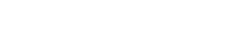 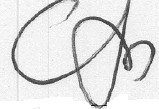 C E R T I F I C A T EI, Alexander K. Loos, Registered DiplomateReporter, do hereby certify that the foregoingtranscript, Volume I, is a true and accuratetranscription of my stenographic notes taken on May 6	24, 2022.78910Alexander K. LoosRegistered Diplomate Reporter 131415	-  -  -  -1617181920212223241ORDEROFSPEAKERS2NAMEPAGE3Carmel Shields74Anthony Lasala125Michael Croke146Jonathan Joyner177Julie Glassman198Nicholas Elia219Evan Ehemy2310Victoria Gomes2511Stephen Sweriduk2712Brad Field2913Tiron Pechet3214Brittany Arseneault3515Lisa Campisi3716171819202122232402022	1:17 4:1740:621	2:823	2:924	1:17 40:625	2:1027	2:1128,000	18:828626	40:1029	2:126:43	39:18additional	15:1419:4 36:20additionally	31:6adequate	31:14adjust	25:24administrative35:20advanced	17:2228:3advantage	23:1advisory	10:4affiliation	6:13affordable	8:1414:5 16:11,1621:2 24:19 31:2437:11 38:23age	9:18,22,23agency	4:20aging	9:10albeit	34:4alexander	1:2240:2,11allotted	7:10allow	13:22 14:415:23 21:1 24:1732:2 38:22allowing	13:1929:2 33:13allston	8:19 9:129:20 10:7 14:1816:9 21:14alston	10:2american	35:24amount	34:24ample	18:11analysis	28:6analyst	14:2221:16angiography34:1401752	7:12022	1:17 4:1740:621	2:823	2:924	1:17 40:625	2:1027	2:1128,000	18:828626	40:1029	2:127additional	15:1419:4 36:20additionally	31:6adequate	31:14adjust	25:24administrative35:20advanced	17:2228:3advantage	23:1advisory	10:4affiliation	6:13affordable	8:1414:5 16:11,1621:2 24:19 31:2437:11 38:23age	9:18,22,23agency	4:20aging	9:10albeit	34:4alexander	1:2240:2,11allotted	7:10allow	13:22 14:415:23 21:1 24:1732:2 38:22allowing	13:1929:2 33:13allston	8:19 9:129:20 10:7 14:1816:9 21:14alston	10:2american	35:24amount	34:24ample	18:11analysis	28:6analyst	14:2221:16angiography34:1412022	1:17 4:1740:621	2:823	2:924	1:17 40:625	2:1027	2:1128,000	18:828626	40:1029	2:127	2:37600	18:18additional	15:1419:4 36:20additionally	31:6adequate	31:14adjust	25:24administrative35:20advanced	17:2228:3advantage	23:1advisory	10:4affiliation	6:13affordable	8:1414:5 16:11,1621:2 24:19 31:2437:11 38:23age	9:18,22,23agency	4:20aging	9:10albeit	34:4alexander	1:2240:2,11allotted	7:10allow	13:22 14:415:23 21:1 24:1732:2 38:22allowing	13:1929:2 33:13allston	8:19 9:129:20 10:7 14:1816:9 21:14alston	10:2american	35:24amount	34:24ample	18:11analysis	28:6analyst	14:2221:16angiography34:141	3:7 4:16 6:411:13,22,24 37:1637:17 39:31.2	8:23 25:1627:12,21,23 28:1831:9 36:15 38:61.2t	8:20 17:16,2121:20 22:6,111.5	5:3 10:1515:12 19:2 20:1524:8 26:14 27:827:15 28:4,16,2038:7,81.5t	10:10,1415:10,22 22:10,1730:1,16 31:1332:1 33:31.5t.	31:712	2:4 38:414	2:5 20:916.6	10:617	2:619	2:71972	8:81984	29:131986	8:10 29:1329:141996	32:202022	1:17 4:1740:621	2:823	2:924	1:17 40:625	2:1027	2:1128,000	18:828626	40:1029	2:127	2:37600	18:18additional	15:1419:4 36:20additionally	31:6adequate	31:14adjust	25:24administrative35:20advanced	17:2228:3advantage	23:1advisory	10:4affiliation	6:13affordable	8:1414:5 16:11,1621:2 24:19 31:2437:11 38:23age	9:18,22,23agency	4:20aging	9:10albeit	34:4alexander	1:2240:2,11allotted	7:10allow	13:22 14:415:23 21:1 24:1732:2 38:22allowing	13:1929:2 33:13allston	8:19 9:129:20 10:7 14:1816:9 21:14alston	10:2american	35:24amount	34:24ample	18:11analysis	28:6analyst	14:2221:16angiography34:141	3:7 4:16 6:411:13,22,24 37:1637:17 39:31.2	8:23 25:1627:12,21,23 28:1831:9 36:15 38:61.2t	8:20 17:16,2121:20 22:6,111.5	5:3 10:1515:12 19:2 20:1524:8 26:14 27:827:15 28:4,16,2038:7,81.5t	10:10,1415:10,22 22:10,1730:1,16 31:1332:1 33:31.5t.	31:712	2:4 38:414	2:5 20:916.6	10:617	2:619	2:71972	8:81984	29:131986	8:10 29:1329:141996	32:202022	1:17 4:1740:621	2:823	2:924	1:17 40:625	2:1027	2:1128,000	18:828626	40:1029	2:128additional	15:1419:4 36:20additionally	31:6adequate	31:14adjust	25:24administrative35:20advanced	17:2228:3advantage	23:1advisory	10:4affiliation	6:13affordable	8:1414:5 16:11,1621:2 24:19 31:2437:11 38:23age	9:18,22,23agency	4:20aging	9:10albeit	34:4alexander	1:2240:2,11allotted	7:10allow	13:22 14:415:23 21:1 24:1732:2 38:22allowing	13:1929:2 33:13allston	8:19 9:129:20 10:7 14:1816:9 21:14alston	10:2american	35:24amount	34:24ample	18:11analysis	28:6analyst	14:2221:16angiography34:141	3:7 4:16 6:411:13,22,24 37:1637:17 39:31.2	8:23 25:1627:12,21,23 28:1831:9 36:15 38:61.2t	8:20 17:16,2121:20 22:6,111.5	5:3 10:1515:12 19:2 20:1524:8 26:14 27:827:15 28:4,16,2038:7,81.5t	10:10,1415:10,22 22:10,1730:1,16 31:1332:1 33:31.5t.	31:712	2:4 38:414	2:5 20:916.6	10:617	2:619	2:71972	8:81984	29:131986	8:10 29:1329:141996	32:202022	1:17 4:1740:621	2:823	2:924	1:17 40:625	2:1027	2:1128,000	18:828626	40:1029	2:1285	9:7 18:17additional	15:1419:4 36:20additionally	31:6adequate	31:14adjust	25:24administrative35:20advanced	17:2228:3advantage	23:1advisory	10:4affiliation	6:13affordable	8:1414:5 16:11,1621:2 24:19 31:2437:11 38:23age	9:18,22,23agency	4:20aging	9:10albeit	34:4alexander	1:2240:2,11allotted	7:10allow	13:22 14:415:23 21:1 24:1732:2 38:22allowing	13:1929:2 33:13allston	8:19 9:129:20 10:7 14:1816:9 21:14alston	10:2american	35:24amount	34:24ample	18:11analysis	28:6analyst	14:2221:16angiography34:141	3:7 4:16 6:411:13,22,24 37:1637:17 39:31.2	8:23 25:1627:12,21,23 28:1831:9 36:15 38:61.2t	8:20 17:16,2121:20 22:6,111.5	5:3 10:1515:12 19:2 20:1524:8 26:14 27:827:15 28:4,16,2038:7,81.5t	10:10,1415:10,22 22:10,1730:1,16 31:1332:1 33:31.5t.	31:712	2:4 38:414	2:5 20:916.6	10:617	2:619	2:71972	8:81984	29:131986	8:10 29:1329:141996	32:202022	1:17 4:1740:621	2:823	2:924	1:17 40:625	2:1027	2:1128,000	18:828626	40:1029	2:12aadditional	15:1419:4 36:20additionally	31:6adequate	31:14adjust	25:24administrative35:20advanced	17:2228:3advantage	23:1advisory	10:4affiliation	6:13affordable	8:1414:5 16:11,1621:2 24:19 31:2437:11 38:23age	9:18,22,23agency	4:20aging	9:10albeit	34:4alexander	1:2240:2,11allotted	7:10allow	13:22 14:415:23 21:1 24:1732:2 38:22allowing	13:1929:2 33:13allston	8:19 9:129:20 10:7 14:1816:9 21:14alston	10:2american	35:24amount	34:24ample	18:11analysis	28:6analyst	14:2221:16angiography34:141	3:7 4:16 6:411:13,22,24 37:1637:17 39:31.2	8:23 25:1627:12,21,23 28:1831:9 36:15 38:61.2t	8:20 17:16,2121:20 22:6,111.5	5:3 10:1515:12 19:2 20:1524:8 26:14 27:827:15 28:4,16,2038:7,81.5t	10:10,1415:10,22 22:10,1730:1,16 31:1332:1 33:31.5t.	31:712	2:4 38:414	2:5 20:916.6	10:617	2:619	2:71972	8:81984	29:131986	8:10 29:1329:141996	32:202022	1:17 4:1740:621	2:823	2:924	1:17 40:625	2:1027	2:1128,000	18:828626	40:1029	2:12abdomen	10:1722:19 34:12abdominal	28:15ability	17:2418:22 34:19able	10:22 13:1615:21 25:17,2134:21accept	5:18accepted	39:11access	8:17 10:1915:2,5,18 16:2,1217:16 20:17 24:1130:4 33:5,9 37:538:9,15accessibility	16:10accommodate12:24 13:23 15:1018:21 22:8,12,16account	5:13accreditation	36:3accurate	40:4accurately	6:1511:17achievement	36:2acknowledge	3:213:23acquire	19:4active	30:18,20add	4:20 8:5 29:2132:22addition	13:2116:4 22:1,9,15,21additional	15:1419:4 36:20additionally	31:6adequate	31:14adjust	25:24administrative35:20advanced	17:2228:3advantage	23:1advisory	10:4affiliation	6:13affordable	8:1414:5 16:11,1621:2 24:19 31:2437:11 38:23age	9:18,22,23agency	4:20aging	9:10albeit	34:4alexander	1:2240:2,11allotted	7:10allow	13:22 14:415:23 21:1 24:1732:2 38:22allowing	13:1929:2 33:13allston	8:19 9:129:20 10:7 14:1816:9 21:14alston	10:2american	35:24amount	34:24ample	18:11analysis	28:6analyst	14:2221:16angiography34:141	3:7 4:16 6:411:13,22,24 37:1637:17 39:31.2	8:23 25:1627:12,21,23 28:1831:9 36:15 38:61.2t	8:20 17:16,2121:20 22:6,111.5	5:3 10:1515:12 19:2 20:1524:8 26:14 27:827:15 28:4,16,2038:7,81.5t	10:10,1415:10,22 22:10,1730:1,16 31:1332:1 33:31.5t.	31:712	2:4 38:414	2:5 20:916.6	10:617	2:619	2:71972	8:81984	29:131986	8:10 29:1329:141996	32:203abdomen	10:1722:19 34:12abdominal	28:15ability	17:2418:22 34:19able	10:22 13:1615:21 25:17,2134:21accept	5:18accepted	39:11access	8:17 10:1915:2,5,18 16:2,1217:16 20:17 24:1130:4 33:5,9 37:538:9,15accessibility	16:10accommodate12:24 13:23 15:1018:21 22:8,12,16account	5:13accreditation	36:3accurate	40:4accurately	6:1511:17achievement	36:2acknowledge	3:213:23acquire	19:4active	30:18,20add	4:20 8:5 29:2132:22addition	13:2116:4 22:1,9,15,21additional	15:1419:4 36:20additionally	31:6adequate	31:14adjust	25:24administrative35:20advanced	17:2228:3advantage	23:1advisory	10:4affiliation	6:13affordable	8:1414:5 16:11,1621:2 24:19 31:2437:11 38:23age	9:18,22,23agency	4:20aging	9:10albeit	34:4alexander	1:2240:2,11allotted	7:10allow	13:22 14:415:23 21:1 24:1732:2 38:22allowing	13:1929:2 33:13allston	8:19 9:129:20 10:7 14:1816:9 21:14alston	10:2american	35:24amount	34:24ample	18:11analysis	28:6analyst	14:2221:16angiography34:141	3:7 4:16 6:411:13,22,24 37:1637:17 39:31.2	8:23 25:1627:12,21,23 28:1831:9 36:15 38:61.2t	8:20 17:16,2121:20 22:6,111.5	5:3 10:1515:12 19:2 20:1524:8 26:14 27:827:15 28:4,16,2038:7,81.5t	10:10,1415:10,22 22:10,1730:1,16 31:1332:1 33:31.5t.	31:712	2:4 38:414	2:5 20:916.6	10:617	2:619	2:71972	8:81984	29:131986	8:10 29:1329:141996	32:203/1/22	1:731	9:2432	2:1334	27:635	2:1436	8:10 29:1637	2:15385	5:2 8:539	9:223d	28:53rd	39:113t	15:12abdomen	10:1722:19 34:12abdominal	28:15ability	17:2418:22 34:19able	10:22 13:1615:21 25:17,2134:21accept	5:18accepted	39:11access	8:17 10:1915:2,5,18 16:2,1217:16 20:17 24:1130:4 33:5,9 37:538:9,15accessibility	16:10accommodate12:24 13:23 15:1018:21 22:8,12,16account	5:13accreditation	36:3accurate	40:4accurately	6:1511:17achievement	36:2acknowledge	3:213:23acquire	19:4active	30:18,20add	4:20 8:5 29:2132:22addition	13:2116:4 22:1,9,15,21additional	15:1419:4 36:20additionally	31:6adequate	31:14adjust	25:24administrative35:20advanced	17:2228:3advantage	23:1advisory	10:4affiliation	6:13affordable	8:1414:5 16:11,1621:2 24:19 31:2437:11 38:23age	9:18,22,23agency	4:20aging	9:10albeit	34:4alexander	1:2240:2,11allotted	7:10allow	13:22 14:415:23 21:1 24:1732:2 38:22allowing	13:1929:2 33:13allston	8:19 9:129:20 10:7 14:1816:9 21:14alston	10:2american	35:24amount	34:24ample	18:11analysis	28:6analyst	14:2221:16angiography34:141	3:7 4:16 6:411:13,22,24 37:1637:17 39:31.2	8:23 25:1627:12,21,23 28:1831:9 36:15 38:61.2t	8:20 17:16,2121:20 22:6,111.5	5:3 10:1515:12 19:2 20:1524:8 26:14 27:827:15 28:4,16,2038:7,81.5t	10:10,1415:10,22 22:10,1730:1,16 31:1332:1 33:31.5t.	31:712	2:4 38:414	2:5 20:916.6	10:617	2:619	2:71972	8:81984	29:131986	8:10 29:1329:141996	32:204abdomen	10:1722:19 34:12abdominal	28:15ability	17:2418:22 34:19able	10:22 13:1615:21 25:17,2134:21accept	5:18accepted	39:11access	8:17 10:1915:2,5,18 16:2,1217:16 20:17 24:1130:4 33:5,9 37:538:9,15accessibility	16:10accommodate12:24 13:23 15:1018:21 22:8,12,16account	5:13accreditation	36:3accurate	40:4accurately	6:1511:17achievement	36:2acknowledge	3:213:23acquire	19:4active	30:18,20add	4:20 8:5 29:2132:22addition	13:2116:4 22:1,9,15,21additional	15:1419:4 36:20additionally	31:6adequate	31:14adjust	25:24administrative35:20advanced	17:2228:3advantage	23:1advisory	10:4affiliation	6:13affordable	8:1414:5 16:11,1621:2 24:19 31:2437:11 38:23age	9:18,22,23agency	4:20aging	9:10albeit	34:4alexander	1:2240:2,11allotted	7:10allow	13:22 14:415:23 21:1 24:1732:2 38:22allowing	13:1929:2 33:13allston	8:19 9:129:20 10:7 14:1816:9 21:14alston	10:2american	35:24amount	34:24ample	18:11analysis	28:6analyst	14:2221:16angiography34:141	3:7 4:16 6:411:13,22,24 37:1637:17 39:31.2	8:23 25:1627:12,21,23 28:1831:9 36:15 38:61.2t	8:20 17:16,2121:20 22:6,111.5	5:3 10:1515:12 19:2 20:1524:8 26:14 27:827:15 28:4,16,2038:7,81.5t	10:10,1415:10,22 22:10,1730:1,16 31:1332:1 33:31.5t.	31:712	2:4 38:414	2:5 20:916.6	10:617	2:619	2:71972	8:81984	29:131986	8:10 29:1329:141996	32:2040	8:11 15:164300	16:3 18:1647	9:23abdomen	10:1722:19 34:12abdominal	28:15ability	17:2418:22 34:19able	10:22 13:1615:21 25:17,2134:21accept	5:18accepted	39:11access	8:17 10:1915:2,5,18 16:2,1217:16 20:17 24:1130:4 33:5,9 37:538:9,15accessibility	16:10accommodate12:24 13:23 15:1018:21 22:8,12,16account	5:13accreditation	36:3accurate	40:4accurately	6:1511:17achievement	36:2acknowledge	3:213:23acquire	19:4active	30:18,20add	4:20 8:5 29:2132:22addition	13:2116:4 22:1,9,15,21additional	15:1419:4 36:20additionally	31:6adequate	31:14adjust	25:24administrative35:20advanced	17:2228:3advantage	23:1advisory	10:4affiliation	6:13affordable	8:1414:5 16:11,1621:2 24:19 31:2437:11 38:23age	9:18,22,23agency	4:20aging	9:10albeit	34:4alexander	1:2240:2,11allotted	7:10allow	13:22 14:415:23 21:1 24:1732:2 38:22allowing	13:1929:2 33:13allston	8:19 9:129:20 10:7 14:1816:9 21:14alston	10:2american	35:24amount	34:24ample	18:11analysis	28:6analyst	14:2221:16angiography34:141	3:7 4:16 6:411:13,22,24 37:1637:17 39:31.2	8:23 25:1627:12,21,23 28:1831:9 36:15 38:61.2t	8:20 17:16,2121:20 22:6,111.5	5:3 10:1515:12 19:2 20:1524:8 26:14 27:827:15 28:4,16,2038:7,81.5t	10:10,1415:10,22 22:10,1730:1,16 31:1332:1 33:31.5t.	31:712	2:4 38:414	2:5 20:916.6	10:617	2:619	2:71972	8:81984	29:131986	8:10 29:1329:141996	32:205abdomen	10:1722:19 34:12abdominal	28:15ability	17:2418:22 34:19able	10:22 13:1615:21 25:17,2134:21accept	5:18accepted	39:11access	8:17 10:1915:2,5,18 16:2,1217:16 20:17 24:1130:4 33:5,9 37:538:9,15accessibility	16:10accommodate12:24 13:23 15:1018:21 22:8,12,16account	5:13accreditation	36:3accurate	40:4accurately	6:1511:17achievement	36:2acknowledge	3:213:23acquire	19:4active	30:18,20add	4:20 8:5 29:2132:22addition	13:2116:4 22:1,9,15,21additional	15:1419:4 36:20additionally	31:6adequate	31:14adjust	25:24administrative35:20advanced	17:2228:3advantage	23:1advisory	10:4affiliation	6:13affordable	8:1414:5 16:11,1621:2 24:19 31:2437:11 38:23age	9:18,22,23agency	4:20aging	9:10albeit	34:4alexander	1:2240:2,11allotted	7:10allow	13:22 14:415:23 21:1 24:1732:2 38:22allowing	13:1929:2 33:13allston	8:19 9:129:20 10:7 14:1816:9 21:14alston	10:2american	35:24amount	34:24ample	18:11analysis	28:6analyst	14:2221:16angiography34:141	3:7 4:16 6:411:13,22,24 37:1637:17 39:31.2	8:23 25:1627:12,21,23 28:1831:9 36:15 38:61.2t	8:20 17:16,2121:20 22:6,111.5	5:3 10:1515:12 19:2 20:1524:8 26:14 27:827:15 28:4,16,2038:7,81.5t	10:10,1415:10,22 22:10,1730:1,16 31:1332:1 33:31.5t.	31:712	2:4 38:414	2:5 20:916.6	10:617	2:619	2:71972	8:81984	29:131986	8:10 29:1329:141996	32:2050	9:18 17:2018:14 33:23,2455	15:17570	15:3 18:321:24abdomen	10:1722:19 34:12abdominal	28:15ability	17:2418:22 34:19able	10:22 13:1615:21 25:17,2134:21accept	5:18accepted	39:11access	8:17 10:1915:2,5,18 16:2,1217:16 20:17 24:1130:4 33:5,9 37:538:9,15accessibility	16:10accommodate12:24 13:23 15:1018:21 22:8,12,16account	5:13accreditation	36:3accurate	40:4accurately	6:1511:17achievement	36:2acknowledge	3:213:23acquire	19:4active	30:18,20add	4:20 8:5 29:2132:22addition	13:2116:4 22:1,9,15,21additional	15:1419:4 36:20additionally	31:6adequate	31:14adjust	25:24administrative35:20advanced	17:2228:3advantage	23:1advisory	10:4affiliation	6:13affordable	8:1414:5 16:11,1621:2 24:19 31:2437:11 38:23age	9:18,22,23agency	4:20aging	9:10albeit	34:4alexander	1:2240:2,11allotted	7:10allow	13:22 14:415:23 21:1 24:1732:2 38:22allowing	13:1929:2 33:13allston	8:19 9:129:20 10:7 14:1816:9 21:14alston	10:2american	35:24amount	34:24ample	18:11analysis	28:6analyst	14:2221:16angiography34:14250	9:18 17:2018:14 33:23,2455	15:17570	15:3 18:321:24abdomen	10:1722:19 34:12abdominal	28:15ability	17:2418:22 34:19able	10:22 13:1615:21 25:17,2134:21accept	5:18accepted	39:11access	8:17 10:1915:2,5,18 16:2,1217:16 20:17 24:1130:4 33:5,9 37:538:9,15accessibility	16:10accommodate12:24 13:23 15:1018:21 22:8,12,16account	5:13accreditation	36:3accurate	40:4accurately	6:1511:17achievement	36:2acknowledge	3:213:23acquire	19:4active	30:18,20add	4:20 8:5 29:2132:22addition	13:2116:4 22:1,9,15,21additional	15:1419:4 36:20additionally	31:6adequate	31:14adjust	25:24administrative35:20advanced	17:2228:3advantage	23:1advisory	10:4affiliation	6:13affordable	8:1414:5 16:11,1621:2 24:19 31:2437:11 38:23age	9:18,22,23agency	4:20aging	9:10albeit	34:4alexander	1:2240:2,11allotted	7:10allow	13:22 14:415:23 21:1 24:1732:2 38:22allowing	13:1929:2 33:13allston	8:19 9:129:20 10:7 14:1816:9 21:14alston	10:2american	35:24amount	34:24ample	18:11analysis	28:6analyst	14:2221:16angiography34:142	11:232,292,401	5:62.2	18:72012	12:112020	14:24 17:1317:18 21:19 25:162021	15:3,15 16:318:2 21:2450	9:18 17:2018:14 33:23,2455	15:17570	15:3 18:321:24abdomen	10:1722:19 34:12abdominal	28:15ability	17:2418:22 34:19able	10:22 13:1615:21 25:17,2134:21accept	5:18accepted	39:11access	8:17 10:1915:2,5,18 16:2,1217:16 20:17 24:1130:4 33:5,9 37:538:9,15accessibility	16:10accommodate12:24 13:23 15:1018:21 22:8,12,16account	5:13accreditation	36:3accurate	40:4accurately	6:1511:17achievement	36:2acknowledge	3:213:23acquire	19:4active	30:18,20add	4:20 8:5 29:2132:22addition	13:2116:4 22:1,9,15,21additional	15:1419:4 36:20additionally	31:6adequate	31:14adjust	25:24administrative35:20advanced	17:2228:3advantage	23:1advisory	10:4affiliation	6:13affordable	8:1414:5 16:11,1621:2 24:19 31:2437:11 38:23age	9:18,22,23agency	4:20aging	9:10albeit	34:4alexander	1:2240:2,11allotted	7:10allow	13:22 14:415:23 21:1 24:1732:2 38:22allowing	13:1929:2 33:13allston	8:19 9:129:20 10:7 14:1816:9 21:14alston	10:2american	35:24amount	34:24ample	18:11analysis	28:6analyst	14:2221:16angiography34:142	11:232,292,401	5:62.2	18:72012	12:112020	14:24 17:1317:18 21:19 25:162021	15:3,15 16:318:2 21:246abdomen	10:1722:19 34:12abdominal	28:15ability	17:2418:22 34:19able	10:22 13:1615:21 25:17,2134:21accept	5:18accepted	39:11access	8:17 10:1915:2,5,18 16:2,1217:16 20:17 24:1130:4 33:5,9 37:538:9,15accessibility	16:10accommodate12:24 13:23 15:1018:21 22:8,12,16account	5:13accreditation	36:3accurate	40:4accurately	6:1511:17achievement	36:2acknowledge	3:213:23acquire	19:4active	30:18,20add	4:20 8:5 29:2132:22addition	13:2116:4 22:1,9,15,21additional	15:1419:4 36:20additionally	31:6adequate	31:14adjust	25:24administrative35:20advanced	17:2228:3advantage	23:1advisory	10:4affiliation	6:13affordable	8:1414:5 16:11,1621:2 24:19 31:2437:11 38:23age	9:18,22,23agency	4:20aging	9:10albeit	34:4alexander	1:2240:2,11allotted	7:10allow	13:22 14:415:23 21:1 24:1732:2 38:22allowing	13:1929:2 33:13allston	8:19 9:129:20 10:7 14:1816:9 21:14alston	10:2american	35:24amount	34:24ample	18:11analysis	28:6analyst	14:2221:16angiography34:142	11:232,292,401	5:62.2	18:72012	12:112020	14:24 17:1317:18 21:19 25:162021	15:3,15 16:318:2 21:246	10:660	9:2367	6:246:04	1:16abdomen	10:1722:19 34:12abdominal	28:15ability	17:2418:22 34:19able	10:22 13:1615:21 25:17,2134:21accept	5:18accepted	39:11access	8:17 10:1915:2,5,18 16:2,1217:16 20:17 24:1130:4 33:5,9 37:538:9,15accessibility	16:10accommodate12:24 13:23 15:1018:21 22:8,12,16account	5:13accreditation	36:3accurate	40:4accurately	6:1511:17achievement	36:2acknowledge	3:213:23acquire	19:4active	30:18,20add	4:20 8:5 29:2132:22addition	13:2116:4 22:1,9,15,21additional	15:1419:4 36:20additionally	31:6adequate	31:14adjust	25:24administrative35:20advanced	17:2228:3advantage	23:1advisory	10:4affiliation	6:13affordable	8:1414:5 16:11,1621:2 24:19 31:2437:11 38:23age	9:18,22,23agency	4:20aging	9:10albeit	34:4alexander	1:2240:2,11allotted	7:10allow	13:22 14:415:23 21:1 24:1732:2 38:22allowing	13:1929:2 33:13allston	8:19 9:129:20 10:7 14:1816:9 21:14alston	10:2american	35:24amount	34:24ample	18:11analysis	28:6analyst	14:2221:16angiography34:14annual	13:2answer	5:10anthony	2:4 12:112:5anticipated	15:818:20anxiety	9:2 26:11anxious	25:23apologize	23:15appeared	1:12applicant	4:12 7:99:11application	1:54:3,10,13,14,175:1,19 8:4 11:912:18 14:3,1616:20 17:6 19:1820:4,24 21:1223:6,23 24:2125:7 26:20 27:729:1,21 32:5,2235:3,13 37:9,2438:21applications	28:4apply	4:22appointments36:18appreciate	14:1420:3 21:11 23:2125:6 29:20 32:2135:12 37:22appreciates	7:6appreciation	8:2appropriate	15:2222:19 31:7approval	20:2424:17 38:21approve	5:15 14:316:19 19:17 20:2423:5 24:20 26:2032:4 35:3 37:938:21approximately6:16 9:7,24area	17:19 18:1021:14 22:4 23:231:19areas	10:2 33:15arrive	36:18arseneault	2:1435:7,9,10assessment	36:5assigned	4:16assistant	32:15assisted	29:14assured	7:3athletes	13:5attended	32:17attention	11:10attributed	9:18authorizing	26:17availability	13:23available	6:21 7:113:11 15:2 26:2ave	8:6 29:10avenue	5:3average	9:21,2215:16aware	31:1beginning	13:10benefit	26:13best	27:11 31:2434:22 36:3better	12:20 15:2420:10 22:17 26:1528:4,15 34:936:22 38:11beyond	36:3bhuiya	4:8billed	22:24biopsy	28:14board	10:4body	10:2bone	30:19bore	15:2 17:2321:23 30:6boston	8:21,2312:23 14:1 17:1517:19 25:9 31:1935:17brad	2:12 29:5,8brain	10:3 27:2428:7,9breast	10:17,2122:20 34:13briefly	8:4brighton	5:2,38:19 9:12,20 10:210:7 12:19,2314:18 16:9 17:718:2,9 20:6,1921:14 23:24 24:324:13 25:8 26:326:12 27:7 29:2232:23 35:15,2236:14 38:1brittany	2:14 35:735:10brockton	8:8built	26:6bureau	1:11 3:16business	12:714:21 17:9 21:15button	23:11annual	13:2answer	5:10anthony	2:4 12:112:5anticipated	15:818:20anxiety	9:2 26:11anxious	25:23apologize	23:15appeared	1:12applicant	4:12 7:99:11application	1:54:3,10,13,14,175:1,19 8:4 11:912:18 14:3,1616:20 17:6 19:1820:4,24 21:1223:6,23 24:2125:7 26:20 27:729:1,21 32:5,2235:3,13 37:9,2438:21applications	28:4apply	4:22appointments36:18appreciate	14:1420:3 21:11 23:2125:6 29:20 32:2135:12 37:22appreciates	7:6appreciation	8:2appropriate	15:2222:19 31:7approval	20:2424:17 38:21approve	5:15 14:316:19 19:17 20:2423:5 24:20 26:2032:4 35:3 37:938:21approximately6:16 9:7,24area	17:19 18:1021:14 22:4 23:231:19areas	10:2 33:15arrive	36:18arseneault	2:1435:7,9,10assessment	36:5assigned	4:16assistant	32:15assisted	29:14assured	7:3athletes	13:5attended	32:17attention	11:10attributed	9:18authorizing	26:17availability	13:23available	6:21 7:113:11 15:2 26:2ave	8:6 29:10avenue	5:3average	9:21,2215:16aware	31:1beginning	13:10benefit	26:13best	27:11 31:2434:22 36:3better	12:20 15:2420:10 22:17 26:1528:4,15 34:936:22 38:11beyond	36:3bhuiya	4:8billed	22:24biopsy	28:14board	10:4body	10:2bone	30:19bore	15:2 17:2321:23 30:6boston	8:21,2312:23 14:1 17:1517:19 25:9 31:1935:17brad	2:12 29:5,8brain	10:3 27:2428:7,9breast	10:17,2122:20 34:13briefly	8:4brighton	5:2,38:19 9:12,20 10:210:7 12:19,2314:18 16:9 17:718:2,9 20:6,1921:14 23:24 24:324:13 25:8 26:326:12 27:7 29:2232:23 35:15,2236:14 38:1brittany	2:14 35:735:10brockton	8:8cannual	13:2answer	5:10anthony	2:4 12:112:5anticipated	15:818:20anxiety	9:2 26:11anxious	25:23apologize	23:15appeared	1:12applicant	4:12 7:99:11application	1:54:3,10,13,14,175:1,19 8:4 11:912:18 14:3,1616:20 17:6 19:1820:4,24 21:1223:6,23 24:2125:7 26:20 27:729:1,21 32:5,2235:3,13 37:9,2438:21applications	28:4apply	4:22appointments36:18appreciate	14:1420:3 21:11 23:2125:6 29:20 32:2135:12 37:22appreciates	7:6appreciation	8:2appropriate	15:2222:19 31:7approval	20:2424:17 38:21approve	5:15 14:316:19 19:17 20:2423:5 24:20 26:2032:4 35:3 37:938:21approximately6:16 9:7,24area	17:19 18:1021:14 22:4 23:231:19areas	10:2 33:15arrive	36:18arseneault	2:1435:7,9,10assessment	36:5assigned	4:16assistant	32:15assisted	29:14assured	7:3athletes	13:5attended	32:17attention	11:10attributed	9:18authorizing	26:17availability	13:23available	6:21 7:113:11 15:2 26:2ave	8:6 29:10avenue	5:3average	9:21,2215:16aware	31:1beginning	13:10benefit	26:13best	27:11 31:2434:22 36:3better	12:20 15:2420:10 22:17 26:1528:4,15 34:936:22 38:11beyond	36:3bhuiya	4:8billed	22:24biopsy	28:14board	10:4body	10:2bone	30:19bore	15:2 17:2321:23 30:6boston	8:21,2312:23 14:1 17:1517:19 25:9 31:1935:17brad	2:12 29:5,8brain	10:3 27:2428:7,9breast	10:17,2122:20 34:13briefly	8:4brighton	5:2,38:19 9:12,20 10:210:7 12:19,2314:18 16:9 17:718:2,9 20:6,1921:14 23:24 24:324:13 25:8 26:326:12 27:7 29:2232:23 35:15,2236:14 38:1brittany	2:14 35:735:10brockton	8:8c	3:1 14:14 32:1437:22 40:1,1call	1:3,12called	4:9 34:14cambridge	1:64:11,18 7:14cambridge's	23:2337:24campisi	2:1537:18,20,21cancer	28:12,13candidate	31:20capability	13:1036:21capacity	9:8 15:2416:3 18:16capital	5:6cardiac	30:19care	8:14 13:6,913:13 14:5,2015:5 16:12,1617:18 20:8 21:224:5,18 25:1333:5 36:2,4,12,1637:11 38:23cared	24:3career	29:17carmel	2:3 7:12,23catering	20:13center	8:10 13:1118:18 20:5 21:1321:20 22:10,2223:24 24:4 25:829:9,10,15,2232:23 35:14,22,23annual	13:2answer	5:10anthony	2:4 12:112:5anticipated	15:818:20anxiety	9:2 26:11anxious	25:23apologize	23:15appeared	1:12applicant	4:12 7:99:11application	1:54:3,10,13,14,175:1,19 8:4 11:912:18 14:3,1616:20 17:6 19:1820:4,24 21:1223:6,23 24:2125:7 26:20 27:729:1,21 32:5,2235:3,13 37:9,2438:21applications	28:4apply	4:22appointments36:18appreciate	14:1420:3 21:11 23:2125:6 29:20 32:2135:12 37:22appreciates	7:6appreciation	8:2appropriate	15:2222:19 31:7approval	20:2424:17 38:21approve	5:15 14:316:19 19:17 20:2423:5 24:20 26:2032:4 35:3 37:9bbeginning	13:10benefit	26:13best	27:11 31:2434:22 36:3better	12:20 15:2420:10 22:17 26:1528:4,15 34:936:22 38:11beyond	36:3bhuiya	4:8billed	22:24biopsy	28:14board	10:4body	10:2bone	30:19bore	15:2 17:2321:23 30:6boston	8:21,2312:23 14:1 17:1517:19 25:9 31:1935:17brad	2:12 29:5,8brain	10:3 27:2428:7,9breast	10:17,2122:20 34:13briefly	8:4brighton	5:2,38:19 9:12,20 10:210:7 12:19,2314:18 16:9 17:718:2,9 20:6,1921:14 23:24 24:324:13 25:8 26:326:12 27:7 29:2232:23 35:15,2236:14 38:1brittany	2:14 35:735:10brockton	8:8c	3:1 14:14 32:1437:22 40:1,1call	1:3,12called	4:9 34:14cambridge	1:64:11,18 7:14cambridge's	23:2337:24campisi	2:1537:18,20,21cancer	28:12,13candidate	31:20capability	13:1036:21capacity	9:8 15:2416:3 18:16capital	5:6cardiac	30:19care	8:14 13:6,913:13 14:5,2015:5 16:12,1617:18 20:8 21:224:5,18 25:1333:5 36:2,4,12,1637:11 38:23cared	24:3career	29:17carmel	2:3 7:12,23catering	20:13center	8:10 13:1118:18 20:5 21:1321:20 22:10,2223:24 24:4 25:829:9,10,15,2232:23 35:14,22,23annual	13:2answer	5:10anthony	2:4 12:112:5anticipated	15:818:20anxiety	9:2 26:11anxious	25:23apologize	23:15appeared	1:12applicant	4:12 7:99:11application	1:54:3,10,13,14,175:1,19 8:4 11:912:18 14:3,1616:20 17:6 19:1820:4,24 21:1223:6,23 24:2125:7 26:20 27:729:1,21 32:5,2235:3,13 37:9,2438:21applications	28:4apply	4:22appointments36:18appreciate	14:1420:3 21:11 23:2125:6 29:20 32:2135:12 37:22appreciates	7:6appreciation	8:2appropriate	15:2222:19 31:7approval	20:2424:17 38:21approve	5:15 14:316:19 19:17 20:2423:5 24:20 26:2032:4 35:3 37:9back	13:7background	8:7backlog	22:11barely	37:4 38:18bariatric	8:2427:10 30:5 33:1136:16bariatrics	30:15based	5:5 9:919:11 31:22basically	28:21beginning	13:10benefit	26:13best	27:11 31:2434:22 36:3better	12:20 15:2420:10 22:17 26:1528:4,15 34:936:22 38:11beyond	36:3bhuiya	4:8billed	22:24biopsy	28:14board	10:4body	10:2bone	30:19bore	15:2 17:2321:23 30:6boston	8:21,2312:23 14:1 17:1517:19 25:9 31:1935:17brad	2:12 29:5,8brain	10:3 27:2428:7,9breast	10:17,2122:20 34:13briefly	8:4brighton	5:2,38:19 9:12,20 10:210:7 12:19,2314:18 16:9 17:718:2,9 20:6,1921:14 23:24 24:324:13 25:8 26:326:12 27:7 29:2232:23 35:15,2236:14 38:1brittany	2:14 35:735:10brockton	8:8c	3:1 14:14 32:1437:22 40:1,1call	1:3,12called	4:9 34:14cambridge	1:64:11,18 7:14cambridge's	23:2337:24campisi	2:1537:18,20,21cancer	28:12,13candidate	31:20capability	13:1036:21capacity	9:8 15:2416:3 18:16capital	5:6cardiac	30:19care	8:14 13:6,913:13 14:5,2015:5 16:12,1617:18 20:8 21:224:5,18 25:1333:5 36:2,4,12,1637:11 38:23cared	24:3career	29:17carmel	2:3 7:12,23catering	20:13center	8:10 13:1118:18 20:5 21:1321:20 22:10,2223:24 24:4 25:829:9,10,15,2232:23 35:14,22,2336:1,7 38:1center's	18:1022:4certain	31:6,12certify	40:3characterize28:22chest	10:17 22:2034:12chief	12:13 29:932:15choice	34:8city	26:4clarification	4:4class	33:5claustro	22:1claustrophobia18:8 26:11 30:1233:6claustrophobic8:24 13:15 14:2415:4,8,13 16:117:14,19 18:4,918:15,24 20:1421:21,24 22:9,1625:20,23 27:1130:5 33:11 34:936:16claustrophobics15:13 30:14clear	23:18 27:10clearly	6:14 11:15clinic	8:5,19 9:129:20 10:7,2332:19clinical	10:1415:20 20:16 32:2435:19 38:9clinically	15:2222:18 31:7close	12:23closer	15:17closing	37:8cohort	9:19,23coil	31:15colleague	4:8college	12:10 13:532:17 35:24colleges	26:5combination33:18come	8:11comes	12:1 14:916:23 19:21 21:623:9 24:24 26:2329:4 32:8 35:637:18comfort	17:24comfortably	13:18coming	26:12comment	7:5 12:114:9 16:23 19:2121:6 23:9 24:2426:23 29:4 32:835:6 37:16,17,1839:3comments	5:187:4 27:6 39:4,11commercial	19:8commission's	19:9commitment	32:2committed	31:23commonwealth1:1 19:13 36:13commonwealth's8:9 9:17,21 11:1community	10:2112:16 13:9,1720:18 24:12 25:18compared	22:731:16compatible	34:15competition	13:8complete	15:11,1418:1 36:19completed	15:1615:17 32:18completing	16:3compliance	4:15comply	20:2024:14comprehensive36:5concluded	39:18conditional	30:23conference	1:3,123:8,11 5:23confirmed	9:4consider	7:4 29:1considered	38:8containing	11:1containment	16:522:23contends	9:11context	17:21continuation	37:5continue	13:1615:9 32:2continued	13:1438:15continues	18:5contrast	15:1731:11contribute	22:22convenient	10:2031:22conveniently	26:3conventional	30:130:6,10 33:7,2134:4,10copy	6:17corporate	17:11cost	10:20 16:519:4 22:22 23:1costing	19:13council	5:15counties	15:121:22critical	17:18 18:428:10croke	2:5 14:10,1214:13ct	8:11 22:2028:23current	9:9 18:20currently	9:7 10:110:11 12:6 20:721:15 22:11 25:929:24 30:17 32:1433:1 35:16cycle	14:21cylindrical	17:2336:1,7 38:1center's	18:1022:4certain	31:6,12certify	40:3characterize28:22chest	10:17 22:2034:12chief	12:13 29:932:15choice	34:8city	26:4clarification	4:4class	33:5claustro	22:1claustrophobia18:8 26:11 30:1233:6claustrophobic8:24 13:15 14:2415:4,8,13 16:117:14,19 18:4,918:15,24 20:1421:21,24 22:9,1625:20,23 27:1130:5 33:11 34:936:16claustrophobics15:13 30:14clear	23:18 27:10clearly	6:14 11:15clinic	8:5,19 9:129:20 10:7,2332:19clinical	10:1415:20 20:16 32:2435:19 38:9clinically	15:2222:18 31:7close	12:23closer	15:17closing	37:8cohort	9:19,23coil	31:15colleague	4:8college	12:10 13:532:17 35:24colleges	26:5combination33:18come	8:11comes	12:1 14:916:23 19:21 21:623:9 24:24 26:2329:4 32:8 35:637:18comfort	17:24comfortably	13:18coming	26:12comment	7:5 12:114:9 16:23 19:2121:6 23:9 24:2426:23 29:4 32:835:6 37:16,17,1839:3comments	5:187:4 27:6 39:4,11commercial	19:8commission's	19:9commitment	32:2committed	31:23commonwealth1:1 19:13 36:13commonwealth's8:9 9:17,21 11:1community	10:2112:16 13:9,1720:18 24:12 25:18compared	22:731:16compatible	34:15competition	13:8complete	15:11,1418:1 36:19completed	15:1615:17 32:18completing	16:3compliance	4:15comply	20:2024:14comprehensive36:5concluded	39:18conditional	30:23conference	1:3,123:8,11 5:23confirmed	9:4consider	7:4 29:1considered	38:8containing	11:1containment	16:522:23contends	9:11context	17:21continuation	37:5continue	13:1615:9 32:2continued	13:1438:15continues	18:5contrast	15:1731:11contribute	22:22convenient	10:2031:22conveniently	26:3conventional	30:130:6,10 33:7,2134:4,10copy	6:17d36:1,7 38:1center's	18:1022:4certain	31:6,12certify	40:3characterize28:22chest	10:17 22:2034:12chief	12:13 29:932:15choice	34:8city	26:4clarification	4:4class	33:5claustro	22:1claustrophobia18:8 26:11 30:1233:6claustrophobic8:24 13:15 14:2415:4,8,13 16:117:14,19 18:4,918:15,24 20:1421:21,24 22:9,1625:20,23 27:1130:5 33:11 34:936:16claustrophobics15:13 30:14clear	23:18 27:10clearly	6:14 11:15clinic	8:5,19 9:129:20 10:7,2332:19clinical	10:1415:20 20:16 32:2435:19 38:9clinically	15:2222:18 31:7close	12:23closer	15:17closing	37:8cohort	9:19,23coil	31:15colleague	4:8college	12:10 13:532:17 35:24colleges	26:5combination33:18come	8:11comes	12:1 14:916:23 19:21 21:623:9 24:24 26:2329:4 32:8 35:637:18comfort	17:24comfortably	13:18coming	26:12comment	7:5 12:114:9 16:23 19:2121:6 23:9 24:2426:23 29:4 32:835:6 37:16,17,1839:3comments	5:187:4 27:6 39:4,11commercial	19:8commission's	19:9commitment	32:2committed	31:23commonwealth1:1 19:13 36:13commonwealth's8:9 9:17,21 11:1community	10:2112:16 13:9,1720:18 24:12 25:18compared	22:731:16compatible	34:15competition	13:8complete	15:11,1418:1 36:19completed	15:1615:17 32:18completing	16:3compliance	4:15comply	20:2024:14comprehensive36:5concluded	39:18conditional	30:23conference	1:3,123:8,11 5:23confirmed	9:4consider	7:4 29:1considered	38:8containing	11:1containment	16:522:23contends	9:11context	17:21continuation	37:5continue	13:1615:9 32:2continued	13:1438:15continues	18:5contrast	15:1731:11contribute	22:22convenient	10:2031:22conveniently	26:3conventional	30:130:6,10 33:7,2134:4,10copy	6:17d	3:1 27:4 29:8data	10:4date	4:16days	5:19decision	5:15decreasing	26:1deficit	33:15defined	4:21delayed	13:1416:13delays	15:6 20:2124:16delivery	28:1demand	9:1013:24 15:10 18:418:20dementia	28:7demonstrating18:10 22:5department	1:1,53:17 4:6,7 6:19,237:3,6 8:3 11:814:2 16:19 19:1720:23 23:5 24:2026:19 32:4 35:237:9 38:20departments19:12deserve	36:17design	33:1934:10,16designated	35:2236:8designation	36:8designs	31:15,16detection	28:13determination	1:53:19 4:3,5 6:23determine	28:21determined	18:6determining	28:7develop	30:23development14:22 17:11 21:16devices	27:17,2228:2 30:21diagnoses	15:6diagnosing	28:11diagnosis	20:2224:16diagnostic	17:1831:11 33:9 34:335:23,24 36:4,7difference	25:19differences	29:2333:1,19different	5:2113:1 35:19diffusion	28:831:10dignity	36:17diplomate	1:2240:2,12director	1:10 3:1612:7,13 17:1120:7 27:5 32:1538:2disconnect	3:939:15discuss	27:16distress	16:14don	1:7 4:5,13,154:19,20,21,22 5:15:12,16 7:7 17:523:23 27:7 29:2132:22 37:24donahue	9:16dph	4:6 29:15dph.don	6:20dr	26:24 27:2,332:9,11,12drug	28:1due	16:13 21:2022:11 37:1 38:18dynamic	28:17elia	2:8 21:7,9,10elizabeth	1:103:12,15employed	20:7employee	24:2enabling	4:18encumber	13:10ends	37:4 38:18engaging	4:22england	8:12enhanced	8:1710:19enhancing	17:24ensure	37:5 38:14enterography31:10enterprise	36:6entire	36:5equating	18:8equipment	1:74:21equivalent	34:3espree	10:1013:21 15:10,1916:15 19:3 22:1026:14 30:16 32:133:3,16,22 34:134:11,21espreee	30:2evaluate	28:21evan	2:9 23:13,1423:20evening	3:15 4:27:23 14:12 17:219:24 21:9 27:229:7 32:11 35:937:20 39:10examination31:24 33:7 34:1434:22examinations	31:831:12,13 33:17,2233:23 34:2,3,7,1134:12,13example	9:2130:17 33:22exams	15:17 36:19excellence	35:2336:1,8,9exceptional	36:15excuse	33:23 36:8executive	7:12,24existing	22:1expand	34:18expected	10:522:3expects	20:1924:13expenditure	5:6expense	11:2 19:4expensive	31:21experience	6:9 9:312:20 20:11,2124:15 26:10,1630:9,14 36:2238:12experienced	13:3experiences	18:7express	8:2extremities	10:3department	1:1,53:17 4:6,7 6:19,237:3,6 8:3 11:814:2 16:19 19:1720:23 23:5 24:2026:19 32:4 35:237:9 38:20departments19:12deserve	36:17design	33:1934:10,16designated	35:2236:8designation	36:8designs	31:15,16detection	28:13determination	1:53:19 4:3,5 6:23determine	28:21determined	18:6determining	28:7develop	30:23development14:22 17:11 21:16devices	27:17,2228:2 30:21diagnoses	15:6diagnosing	28:11diagnosis	20:2224:16diagnostic	17:1831:11 33:9 34:335:23,24 36:4,7difference	25:19differences	29:2333:1,19different	5:2113:1 35:19diffusion	28:831:10eelia	2:8 21:7,9,10elizabeth	1:103:12,15employed	20:7employee	24:2enabling	4:18encumber	13:10ends	37:4 38:18engaging	4:22england	8:12enhanced	8:1710:19enhancing	17:24ensure	37:5 38:14enterography31:10enterprise	36:6entire	36:5equating	18:8equipment	1:74:21equivalent	34:3espree	10:1013:21 15:10,1916:15 19:3 22:1026:14 30:16 32:133:3,16,22 34:134:11,21espreee	30:2evaluate	28:21evan	2:9 23:13,1423:20evening	3:15 4:27:23 14:12 17:219:24 21:9 27:229:7 32:11 35:937:20 39:10examination31:24 33:7 34:1434:22examinations	31:831:12,13 33:17,2233:23 34:2,3,7,1134:12,13example	9:2130:17 33:22exams	15:17 36:19excellence	35:2336:1,8,9exceptional	36:15excuse	33:23 36:8executive	7:12,24existing	22:1expand	34:18expected	10:522:3expects	20:1924:13expenditure	5:6expense	11:2 19:4expensive	31:21experience	6:9 9:312:20 20:11,2124:15 26:10,1630:9,14 36:2238:12experienced	13:3experiences	18:7express	8:2extremities	10:3department	1:1,53:17 4:6,7 6:19,237:3,6 8:3 11:814:2 16:19 19:1720:23 23:5 24:2026:19 32:4 35:237:9 38:20departments19:12deserve	36:17design	33:1934:10,16designated	35:2236:8designation	36:8designs	31:15,16detection	28:13determination	1:53:19 4:3,5 6:23determine	28:21determined	18:6determining	28:7develop	30:23development14:22 17:11 21:16devices	27:17,2228:2 30:21diagnoses	15:6diagnosing	28:11diagnosis	20:2224:16diagnostic	17:1831:11 33:9 34:335:23,24 36:4,7difference	25:19differences	29:2333:1,19different	5:2113:1 35:19diffusion	28:831:10e	3:1,1 6:19,2014:14 17:4 21:1023:21,21,21 25:527:4 29:8 32:1432:14 35:11,1140:1,1economic	37:138:18edmond	23:10,11effort	5:7ehemey	23:10,1323:16,19,20ehemy	2:9either	6:13 16:13elia	2:8 21:7,9,10elizabeth	1:103:12,15employed	20:7employee	24:2enabling	4:18encumber	13:10ends	37:4 38:18engaging	4:22england	8:12enhanced	8:1710:19enhancing	17:24ensure	37:5 38:14enterography31:10enterprise	36:6entire	36:5equating	18:8equipment	1:74:21equivalent	34:3espree	10:1013:21 15:10,1916:15 19:3 22:1026:14 30:16 32:133:3,16,22 34:134:11,21espreee	30:2evaluate	28:21evan	2:9 23:13,1423:20evening	3:15 4:27:23 14:12 17:219:24 21:9 27:229:7 32:11 35:937:20 39:10examination31:24 33:7 34:1434:22examinations	31:831:12,13 33:17,2233:23 34:2,3,7,1134:12,13example	9:2130:17 33:22exams	15:17 36:19excellence	35:2336:1,8,9exceptional	36:15excuse	33:23 36:8executive	7:12,24existing	22:1expand	34:18expected	10:522:3expects	20:1924:13expenditure	5:6expense	11:2 19:4expensive	31:21experience	6:9 9:312:20 20:11,2124:15 26:10,1630:9,14 36:2238:12experienced	13:3experiences	18:7express	8:2extremities	10:3department	1:1,53:17 4:6,7 6:19,237:3,6 8:3 11:814:2 16:19 19:1720:23 23:5 24:2026:19 32:4 35:237:9 38:20departments19:12deserve	36:17design	33:1934:10,16designated	35:2236:8designation	36:8designs	31:15,16detection	28:13determination	1:53:19 4:3,5 6:23determine	28:21determined	18:6determining	28:7develop	30:23development14:22 17:11 21:16devices	27:17,2228:2 30:21diagnoses	15:6diagnosing	28:11diagnosis	20:2224:16diagnostic	17:1831:11 33:9 34:335:23,24 36:4,7difference	25:19differences	29:2333:1,19different	5:2113:1 35:19diffusion	28:831:10e	3:1,1 6:19,2014:14 17:4 21:1023:21,21,21 25:527:4 29:8 32:1432:14 35:11,1140:1,1economic	37:138:18edmond	23:10,11effort	5:7ehemey	23:10,1323:16,19,20ehemy	2:9either	6:13 16:13elia	2:8 21:7,9,10elizabeth	1:103:12,15employed	20:7employee	24:2enabling	4:18encumber	13:10ends	37:4 38:18engaging	4:22england	8:12enhanced	8:1710:19enhancing	17:24ensure	37:5 38:14enterography31:10enterprise	36:6entire	36:5equating	18:8equipment	1:74:21equivalent	34:3espree	10:1013:21 15:10,1916:15 19:3 22:1026:14 30:16 32:133:3,16,22 34:134:11,21espreee	30:2evaluate	28:21evan	2:9 23:13,1423:20evening	3:15 4:27:23 14:12 17:219:24 21:9 27:229:7 32:11 35:937:20 39:10examination31:24 33:7 34:1434:22fdepartment	1:1,53:17 4:6,7 6:19,237:3,6 8:3 11:814:2 16:19 19:1720:23 23:5 24:2026:19 32:4 35:237:9 38:20departments19:12deserve	36:17design	33:1934:10,16designated	35:2236:8designation	36:8designs	31:15,16detection	28:13determination	1:53:19 4:3,5 6:23determine	28:21determined	18:6determining	28:7develop	30:23development14:22 17:11 21:16devices	27:17,2228:2 30:21diagnoses	15:6diagnosing	28:11diagnosis	20:2224:16diagnostic	17:1831:11 33:9 34:335:23,24 36:4,7difference	25:19differences	29:2333:1,19different	5:2113:1 35:19diffusion	28:831:10e	3:1,1 6:19,2014:14 17:4 21:1023:21,21,21 25:527:4 29:8 32:1432:14 35:11,1140:1,1economic	37:138:18edmond	23:10,11effort	5:7ehemey	23:10,1323:16,19,20ehemy	2:9either	6:13 16:13elia	2:8 21:7,9,10elizabeth	1:103:12,15employed	20:7employee	24:2enabling	4:18encumber	13:10ends	37:4 38:18engaging	4:22england	8:12enhanced	8:1710:19enhancing	17:24ensure	37:5 38:14enterography31:10enterprise	36:6entire	36:5equating	18:8equipment	1:74:21equivalent	34:3espree	10:1013:21 15:10,1916:15 19:3 22:1026:14 30:16 32:133:3,16,22 34:134:11,21espreee	30:2evaluate	28:21evan	2:9 23:13,1423:20evening	3:15 4:27:23 14:12 17:219:24 21:9 27:229:7 32:11 35:937:20 39:10examination31:24 33:7 34:1434:22f	29:8 40:1facilities	8:11 11:6facility	14:1715:18 16:10,1226:3faculty	26:7families	37:3,1038:17family	8:12faster	10:15favorably	11:9,9fda	30:20feel	6:18field	2:12 10:1424:8 27:14 28:528:12,17 29:5,7,830:7,23 31:333:19,20,21 38:3fields	31:16filed	1:7filing	4:16,16finally	22:21financial	16:13finding	4:14findings	11:2first	7:9,16 8:9,2111:18 12:1 18:1227:16 29:15 32:13five	10:6,7 12:714:19 15:7 18:1921:18 22:3flexibility	13:23focus	18:23focused	8:13follow	13:2following	5:1918:18 27:6follows	36:11foregoing	40:3forest	6:24forgone	16:13format	17:23forward	4:12found	11:3 28:22founded	8:7four	7:10frankly	34:6free	6:18 22:10freestanding	8:178:21 10:5 14:1716:9,11 17:6 19:719:14 20:5 21:1322:24 23:24 25:829:22 32:23 35:1437:7 38:1frequently	10:1fuji	27:12,21,23full	13:7 16:2further	13:4 18:1038:14furthermore	10:431:15 37:1future	9:9fy21	18:16government	4:2019:8graduating	12:9greater	8:23 13:2417:15,19 31:19greatly	7:6 17:2429:16grew	12:12group	7:13 8:114:22 17:12 20:821:16 24:2 25:1135:18grow	10:5 15:918:5 22:3growing	9:1334:14growth	9:17 11:130:19guidance	4:22healthcare's	17:520:4 21:12 25:735:13hear	4:4 5:8hearing	1:3,103:14,22 4:9 5:7,195:20 7:18 11:1114:7 16:22 19:2021:5 23:8 24:2326:22 29:3 32:735:5 37:14 39:1,6hearings	5:21held	25:12 35:19hello	19:24help	11:16 12:1516:12,15 22:1636:18hi	23:20 25:432:11high	8:14,17 9:1010:14 11:4 14:516:8,16 20:1721:2 24:5,5,8,1224:18 27:14 28:528:12,17 30:4,731:24 33:5 34:1937:6,6,11 38:1538:16,16,23higher	10:2024:10highlight	8:4historical	22:7hit	23:11hitachi	8:20 9:614:23 15:16,2316:2 17:15,2118:16,23 21:1925:15 30:1,3,7,1130:13 31:21 33:233:4,24 34:1736:15 38:6faster	10:15favorably	11:9,9fda	30:20feel	6:18field	2:12 10:1424:8 27:14 28:528:12,17 29:5,7,830:7,23 31:333:19,20,21 38:3fields	31:16filed	1:7filing	4:16,16finally	22:21financial	16:13finding	4:14findings	11:2first	7:9,16 8:9,2111:18 12:1 18:1227:16 29:15 32:13five	10:6,7 12:714:19 15:7 18:1921:18 22:3flexibility	13:23focus	18:23focused	8:13follow	13:2following	5:1918:18 27:6follows	36:11foregoing	40:3forest	6:24forgone	16:13format	17:23forward	4:12found	11:3 28:22founded	8:7four	7:10frankly	34:6free	6:18 22:10freestanding	8:178:21 10:5 14:17ggovernment	4:2019:8graduating	12:9greater	8:23 13:2417:15,19 31:19greatly	7:6 17:2429:16grew	12:12group	7:13 8:114:22 17:12 20:821:16 24:2 25:1135:18grow	10:5 15:918:5 22:3growing	9:1334:14growth	9:17 11:130:19guidance	4:22healthcare's	17:520:4 21:12 25:735:13hear	4:4 5:8hearing	1:3,103:14,22 4:9 5:7,195:20 7:18 11:1114:7 16:22 19:2021:5 23:8 24:2326:22 29:3 32:735:5 37:14 39:1,6hearings	5:21held	25:12 35:19hello	19:24help	11:16 12:1516:12,15 22:1636:18hi	23:20 25:432:11high	8:14,17 9:1010:14 11:4 14:516:8,16 20:1721:2 24:5,5,8,1224:18 27:14 28:528:12,17 30:4,731:24 33:5 34:1937:6,6,11 38:1538:16,16,23higher	10:2024:10highlight	8:4historical	22:7hit	23:11hitachi	8:20 9:614:23 15:16,2316:2 17:15,2118:16,23 21:1925:15 30:1,3,7,1130:13 31:21 33:233:4,24 34:1736:15 38:6faster	10:15favorably	11:9,9fda	30:20feel	6:18field	2:12 10:1424:8 27:14 28:528:12,17 29:5,7,830:7,23 31:333:19,20,21 38:3fields	31:16filed	1:7filing	4:16,16finally	22:21financial	16:13finding	4:14findings	11:2first	7:9,16 8:9,2111:18 12:1 18:1227:16 29:15 32:13five	10:6,7 12:714:19 15:7 18:1921:18 22:3flexibility	13:23focus	18:23focused	8:13follow	13:2following	5:1918:18 27:6follows	36:11foregoing	40:3forest	6:24forgone	16:13format	17:23forward	4:12found	11:3 28:22founded	8:7four	7:10frankly	34:6free	6:18 22:10freestanding	8:178:21 10:5 14:17g	3:1 20:2 25:5gather	5:7general	7:8 9:2029:13generally	33:8give	33:5given	18:7,20giving	36:17glassman	2:719:22,24 20:1go	7:9goal	11:1 13:1120:2 22:23goals	16:5goes	36:2going	32:12gold	10:13 15:1920:15 24:8 38:8gomes	2:10 25:1,325:5good	3:15 7:2314:12 17:2 19:2421:9 27:2 29:732:11 34:6,1735:9 37:20government	4:2019:8graduating	12:9greater	8:23 13:2417:15,19 31:19greatly	7:6 17:2429:16grew	12:12group	7:13 8:114:22 17:12 20:821:16 24:2 25:1135:18grow	10:5 15:918:5 22:3growing	9:1334:14growth	9:17 11:130:19guidance	4:22healthcare's	17:520:4 21:12 25:735:13hear	4:4 5:8hearing	1:3,103:14,22 4:9 5:7,195:20 7:18 11:1114:7 16:22 19:2021:5 23:8 24:2326:22 29:3 32:735:5 37:14 39:1,6hearings	5:21held	25:12 35:19hello	19:24help	11:16 12:1516:12,15 22:1636:18hi	23:20 25:432:11high	8:14,17 9:1010:14 11:4 14:516:8,16 20:1721:2 24:5,5,8,1224:18 27:14 28:528:12,17 30:4,731:24 33:5 34:1937:6,6,11 38:1538:16,16,23higher	10:2024:10highlight	8:4historical	22:7hit	23:11hitachi	8:20 9:614:23 15:16,2316:2 17:15,2118:16,23 21:1925:15 30:1,3,7,1130:13 31:21 33:233:4,24 34:1736:15 38:6faster	10:15favorably	11:9,9fda	30:20feel	6:18field	2:12 10:1424:8 27:14 28:528:12,17 29:5,7,830:7,23 31:333:19,20,21 38:3fields	31:16filed	1:7filing	4:16,16finally	22:21financial	16:13finding	4:14findings	11:2first	7:9,16 8:9,2111:18 12:1 18:1227:16 29:15 32:13five	10:6,7 12:714:19 15:7 18:1921:18 22:3flexibility	13:23focus	18:23focused	8:13follow	13:2following	5:1918:18 27:6follows	36:11foregoing	40:3forest	6:24forgone	16:13format	17:23forward	4:12found	11:3 28:22founded	8:7four	7:10frankly	34:6free	6:18 22:10freestanding	8:178:21 10:5 14:17g	3:1 20:2 25:5gather	5:7general	7:8 9:2029:13generally	33:8give	33:5given	18:7,20giving	36:17glassman	2:719:22,24 20:1go	7:9goal	11:1 13:1120:2 22:23goals	16:5goes	36:2going	32:12gold	10:13 15:1920:15 24:8 38:8gomes	2:10 25:1,325:5good	3:15 7:2314:12 17:2 19:2421:9 27:2 29:732:11 34:6,1735:9 37:20hhealthcare's	17:520:4 21:12 25:735:13hear	4:4 5:8hearing	1:3,103:14,22 4:9 5:7,195:20 7:18 11:1114:7 16:22 19:2021:5 23:8 24:2326:22 29:3 32:735:5 37:14 39:1,6hearings	5:21held	25:12 35:19hello	19:24help	11:16 12:1516:12,15 22:1636:18hi	23:20 25:432:11high	8:14,17 9:1010:14 11:4 14:516:8,16 20:1721:2 24:5,5,8,1224:18 27:14 28:528:12,17 30:4,731:24 33:5 34:1937:6,6,11 38:1538:16,16,23higher	10:2024:10highlight	8:4historical	22:7hit	23:11hitachi	8:20 9:614:23 15:16,2316:2 17:15,2118:16,23 21:1925:15 30:1,3,7,1130:13 31:21 33:233:4,24 34:1736:15 38:6faster	10:15favorably	11:9,9fda	30:20feel	6:18field	2:12 10:1424:8 27:14 28:528:12,17 29:5,7,830:7,23 31:333:19,20,21 38:3fields	31:16filed	1:7filing	4:16,16finally	22:21financial	16:13finding	4:14findings	11:2first	7:9,16 8:9,2111:18 12:1 18:1227:16 29:15 32:13five	10:6,7 12:714:19 15:7 18:1921:18 22:3flexibility	13:23focus	18:23focused	8:13follow	13:2following	5:1918:18 27:6follows	36:11foregoing	40:3forest	6:24forgone	16:13format	17:23forward	4:12found	11:3 28:22founded	8:7four	7:10frankly	34:6free	6:18 22:10freestanding	8:178:21 10:5 14:17g	3:1 20:2 25:5gather	5:7general	7:8 9:2029:13generally	33:8give	33:5given	18:7,20giving	36:17glassman	2:719:22,24 20:1go	7:9goal	11:1 13:1120:2 22:23goals	16:5goes	36:2going	32:12gold	10:13 15:1920:15 24:8 38:8gomes	2:10 25:1,325:5good	3:15 7:2314:12 17:2 19:2421:9 27:2 29:732:11 34:6,1735:9 37:20h	23:21 32:14half	25:12handful	8:22happening	3:243:24harvard	32:17,18health	1:1,6 3:184:6 5:14 6:24 8:311:8 12:10 14:316:19 19:9,1720:24 23:5 24:2026:20 32:4 35:337:9 38:21healthcare	1:6,113:16 4:10,18 7:137:14 8:1,13 12:1814:16,20,22 17:1017:12 20:8 21:1623:22 24:2 25:1127:5 29:11 32:1635:17 37:23healthcare's	17:520:4 21:12 25:735:13hear	4:4 5:8hearing	1:3,103:14,22 4:9 5:7,195:20 7:18 11:1114:7 16:22 19:2021:5 23:8 24:2326:22 29:3 32:735:5 37:14 39:1,6hearings	5:21held	25:12 35:19hello	19:24help	11:16 12:1516:12,15 22:1636:18hi	23:20 25:432:11high	8:14,17 9:1010:14 11:4 14:516:8,16 20:1721:2 24:5,5,8,1224:18 27:14 28:528:12,17 30:4,731:24 33:5 34:1937:6,6,11 38:1538:16,16,23higher	10:2024:10highlight	8:4historical	22:7hit	23:11hitachi	8:20 9:614:23 15:16,2316:2 17:15,2118:16,23 21:1925:15 30:1,3,7,1130:13 31:21 33:233:4,24 34:1736:15 38:6hopd	16:8,17hopes	30:11horizontal	30:2333:21horizontally	30:8hospital	12:1219:12 29:13 31:2232:19hospitals	11:5housed	10:11hpc	11:2hpc's	16:6 23:2implants	27:18,2030:18,20 34:15implement	24:7important	13:1519:1,9improved	30:13include	10:3 31:834:11includes	10:1422:19 36:5including	27:2336:6,9incorporated	4:11increase	20:1724:11increased	13:2415:18,24 22:725:23increasing	16:1037:2 38:19independent	8:9indicated	6:3indications	27:14individuals	37:338:17industry	33:2inflation	16:1437:2 38:19influx	13:14information	5:85:13 7:10 32:1633:9initial	22:5injury	13:4installed	14:2321:19 25:15 30:333:4 36:15 38:6instances	31:20institute	9:16intelligence	17:9intended	5:10intending	4:20interested	5:8invested	17:15learned	9:3length	6:18lesion	28:13lesions	28:22levels	36:9licensed	8:5 9:1329:15limit	6:15limited	15:1 21:22limiting	18:1536:20line	5:23 7:8 11:2311:24 12:3 14:1116:5 17:1 19:2321:8 23:10,1225:2 27:1 29:632:10 35:8 37:19lines	3:5 11:12lisa	2:15 37:18,21listen	3:4live	32:2liver	28:17,22living	18:9local	13:5localization	28:14located	5:2 14:1720:5 21:13 26:435:14location	10:1212:24 13:22 16:917:7 18:2 19:3,1521:24 27:8 36:1437:7locations	12:7,12logistics	5:20longer	9:6 18:1422:12 33:17,23,2434:5look	11:8,9loos	1:22 40:2,11hopd	16:8,17hopes	30:11horizontal	30:2333:21horizontally	30:8hospital	12:1219:12 29:13 31:2232:19hospitals	11:5housed	10:11hpc	11:2hpc's	16:6 23:2implants	27:18,2030:18,20 34:15implement	24:7important	13:1519:1,9improved	30:13include	10:3 31:834:11includes	10:1422:19 36:5including	27:2336:6,9incorporated	4:11increase	20:1724:11increased	13:2415:18,24 22:725:23increasing	16:1037:2 38:19independent	8:9indicated	6:3indications	27:14individuals	37:338:17industry	33:2inflation	16:1437:2 38:19influx	13:14information	5:85:13 7:10 32:1633:9initial	22:5injury	13:4installed	14:2321:19 25:15 30:333:4 36:15 38:6instances	31:20institute	9:16intelligence	17:9jlearned	9:3length	6:18lesion	28:13lesions	28:22levels	36:9licensed	8:5 9:1329:15limit	6:15limited	15:1 21:22limiting	18:1536:20line	5:23 7:8 11:2311:24 12:3 14:1116:5 17:1 19:2321:8 23:10,1225:2 27:1 29:632:10 35:8 37:19lines	3:5 11:12lisa	2:15 37:18,21listen	3:4live	32:2liver	28:17,22living	18:9local	13:5localization	28:14located	5:2 14:1720:5 21:13 26:435:14location	10:1212:24 13:22 16:917:7 18:2 19:3,1521:24 27:8 36:1437:7locations	12:7,12logistics	5:20longer	9:6 18:1422:12 33:17,23,2434:5look	11:8,9loos	1:22 40:2,11hopd	16:8,17hopes	30:11horizontal	30:2333:21horizontally	30:8hospital	12:1219:12 29:13 31:2232:19hospitals	11:5housed	10:11hpc	11:2hpc's	16:6 23:2implants	27:18,2030:18,20 34:15implement	24:7important	13:1519:1,9improved	30:13include	10:3 31:834:11includes	10:1422:19 36:5including	27:2336:6,9incorporated	4:11increase	20:1724:11increased	13:2415:18,24 22:725:23increasing	16:1037:2 38:19independent	8:9indicated	6:3indications	27:14individuals	37:338:17industry	33:2inflation	16:1437:2 38:19influx	13:14information	5:85:13 7:10 32:1633:9initial	22:5injury	13:4installed	14:2321:19 25:15 30:333:4 36:15 38:6instances	31:20institute	9:16intelligence	17:9j	17:4joined	29:13 32:20joining	4:7 29:1232:17jonathan	2:616:24 17:3joyner	2:6 16:2417:2,3julie	2:7 3:14 5:2411:18 19:22 20:139:6june	39:11learned	9:3length	6:18lesion	28:13lesions	28:22levels	36:9licensed	8:5 9:1329:15limit	6:15limited	15:1 21:22limiting	18:1536:20line	5:23 7:8 11:2311:24 12:3 14:1116:5 17:1 19:2321:8 23:10,1225:2 27:1 29:632:10 35:8 37:19lines	3:5 11:12lisa	2:15 37:18,21listen	3:4live	32:2liver	28:17,22living	18:9local	13:5localization	28:14located	5:2 14:1720:5 21:13 26:435:14location	10:1212:24 13:22 16:917:7 18:2 19:3,1521:24 27:8 36:1437:7locations	12:7,12logistics	5:20longer	9:6 18:1422:12 33:17,23,2434:5look	11:8,9loos	1:22 40:2,11iimplants	27:18,2030:18,20 34:15implement	24:7important	13:1519:1,9improved	30:13include	10:3 31:834:11includes	10:1422:19 36:5including	27:2336:6,9incorporated	4:11increase	20:1724:11increased	13:2415:18,24 22:725:23increasing	16:1037:2 38:19independent	8:9indicated	6:3indications	27:14individuals	37:338:17industry	33:2inflation	16:1437:2 38:19influx	13:14information	5:85:13 7:10 32:1633:9initial	22:5injury	13:4installed	14:2321:19 25:15 30:333:4 36:15 38:6instances	31:20institute	9:16intelligence	17:9j	17:4joined	29:13 32:20joining	4:7 29:1232:17jonathan	2:616:24 17:3joyner	2:6 16:2417:2,3julie	2:7 3:14 5:2411:18 19:22 20:139:6june	39:11learned	9:3length	6:18lesion	28:13lesions	28:22levels	36:9licensed	8:5 9:1329:15limit	6:15limited	15:1 21:22limiting	18:1536:20line	5:23 7:8 11:2311:24 12:3 14:1116:5 17:1 19:2321:8 23:10,1225:2 27:1 29:632:10 35:8 37:19lines	3:5 11:12lisa	2:15 37:18,21listen	3:4live	32:2liver	28:17,22living	18:9local	13:5localization	28:14located	5:2 14:1720:5 21:13 26:435:14location	10:1212:24 13:22 16:917:7 18:2 19:3,1521:24 27:8 36:1437:7locations	12:7,12logistics	5:20longer	9:6 18:1422:12 33:17,23,2434:5look	11:8,9loos	1:22 40:2,11ideal	10:16identified	17:1318:3identify	9:1illustrates	19:10image	15:24 30:1830:24imaged	27:11,1430:6,10imager	30:2imagers	30:6,23images	24:8,1034:24imaging	5:4 8:189:10 10:13,2011:3 15:20 17:2219:10 20:15,1823:3 24:12 27:1828:5,8,15 29:1529:19 30:4 31:431:11,14,22 34:1334:13 35:23 36:136:2,4,6,7 37:638:9,16impact	25:17 37:138:18implanted	27:1627:22implants	27:18,2030:18,20 34:15implement	24:7important	13:1519:1,9improved	30:13include	10:3 31:834:11includes	10:1422:19 36:5including	27:2336:6,9incorporated	4:11increase	20:1724:11increased	13:2415:18,24 22:725:23increasing	16:1037:2 38:19independent	8:9indicated	6:3indications	27:14individuals	37:338:17industry	33:2inflation	16:1437:2 38:19influx	13:14information	5:85:13 7:10 32:1633:9initial	22:5injury	13:4installed	14:2321:19 25:15 30:333:4 36:15 38:6instances	31:20institute	9:16intelligence	17:9j	17:4joined	29:13 32:20joining	4:7 29:1232:17jonathan	2:616:24 17:3joyner	2:6 16:2417:2,3julie	2:7 3:14 5:2411:18 19:22 20:139:6june	39:11learned	9:3length	6:18lesion	28:13lesions	28:22levels	36:9licensed	8:5 9:1329:15limit	6:15limited	15:1 21:22limiting	18:1536:20line	5:23 7:8 11:2311:24 12:3 14:1116:5 17:1 19:2321:8 23:10,1225:2 27:1 29:632:10 35:8 37:19lines	3:5 11:12lisa	2:15 37:18,21listen	3:4live	32:2liver	28:17,22living	18:9local	13:5localization	28:14located	5:2 14:1720:5 21:13 26:435:14location	10:1212:24 13:22 16:917:7 18:2 19:3,1521:24 27:8 36:1437:7locations	12:7,12logistics	5:20longer	9:6 18:1422:12 33:17,23,2434:5look	11:8,9loos	1:22 40:2,11ideal	10:16identified	17:1318:3identify	9:1illustrates	19:10image	15:24 30:1830:24imaged	27:11,1430:6,10imager	30:2imagers	30:6,23images	24:8,1034:24imaging	5:4 8:189:10 10:13,2011:3 15:20 17:2219:10 20:15,1823:3 24:12 27:1828:5,8,15 29:1529:19 30:4 31:431:11,14,22 34:1334:13 35:23 36:136:2,4,6,7 37:638:9,16impact	25:17 37:138:18implanted	27:1627:22implants	27:18,2030:18,20 34:15implement	24:7important	13:1519:1,9improved	30:13include	10:3 31:834:11includes	10:1422:19 36:5including	27:2336:6,9incorporated	4:11increase	20:1724:11increased	13:2415:18,24 22:725:23increasing	16:1037:2 38:19independent	8:9indicated	6:3indications	27:14individuals	37:338:17industry	33:2inflation	16:1437:2 38:19influx	13:14information	5:85:13 7:10 32:1633:9initial	22:5injury	13:4installed	14:2321:19 25:15 30:333:4 36:15 38:6instances	31:20institute	9:16intelligence	17:9klearned	9:3length	6:18lesion	28:13lesions	28:22levels	36:9licensed	8:5 9:1329:15limit	6:15limited	15:1 21:22limiting	18:1536:20line	5:23 7:8 11:2311:24 12:3 14:1116:5 17:1 19:2321:8 23:10,1225:2 27:1 29:632:10 35:8 37:19lines	3:5 11:12lisa	2:15 37:18,21listen	3:4live	32:2liver	28:17,22living	18:9local	13:5localization	28:14located	5:2 14:1720:5 21:13 26:435:14location	10:1212:24 13:22 16:917:7 18:2 19:3,1521:24 27:8 36:1437:7locations	12:7,12logistics	5:20longer	9:6 18:1422:12 33:17,23,2434:5look	11:8,9loos	1:22 40:2,11ideal	10:16identified	17:1318:3identify	9:1illustrates	19:10image	15:24 30:1830:24imaged	27:11,1430:6,10imager	30:2imagers	30:6,23images	24:8,1034:24imaging	5:4 8:189:10 10:13,2011:3 15:20 17:2219:10 20:15,1823:3 24:12 27:1828:5,8,15 29:1529:19 30:4 31:431:11,14,22 34:1334:13 35:23 36:136:2,4,6,7 37:638:9,16impact	25:17 37:138:18implanted	27:1627:22implants	27:18,2030:18,20 34:15implement	24:7important	13:1519:1,9improved	30:13include	10:3 31:834:11includes	10:1422:19 36:5including	27:2336:6,9incorporated	4:11increase	20:1724:11increased	13:2415:18,24 22:725:23increasing	16:1037:2 38:19independent	8:9indicated	6:3indications	27:14individuals	37:338:17industry	33:2inflation	16:1437:2 38:19influx	13:14information	5:85:13 7:10 32:1633:9initial	22:5injury	13:4installed	14:2321:19 25:15 30:333:4 36:15 38:6instances	31:20institute	9:16intelligence	17:9k	1:22 14:14 27:440:2,11kelley	1:10 3:123:14,15 7:1811:11 14:7 16:2219:20 21:5 23:824:23 26:22 29:332:7 35:5 37:1439:1,6know	7:5knowledge	12:15learned	9:3length	6:18lesion	28:13lesions	28:22levels	36:9licensed	8:5 9:1329:15limit	6:15limited	15:1 21:22limiting	18:1536:20line	5:23 7:8 11:2311:24 12:3 14:1116:5 17:1 19:2321:8 23:10,1225:2 27:1 29:632:10 35:8 37:19lines	3:5 11:12lisa	2:15 37:18,21listen	3:4live	32:2liver	28:17,22living	18:9local	13:5localization	28:14located	5:2 14:1720:5 21:13 26:435:14location	10:1212:24 13:22 16:917:7 18:2 19:3,1521:24 27:8 36:1437:7locations	12:7,12logistics	5:20longer	9:6 18:1422:12 33:17,23,2434:5look	11:8,9loos	1:22 40:2,11ideal	10:16identified	17:1318:3identify	9:1illustrates	19:10image	15:24 30:1830:24imaged	27:11,1430:6,10imager	30:2imagers	30:6,23images	24:8,1034:24imaging	5:4 8:189:10 10:13,2011:3 15:20 17:2219:10 20:15,1823:3 24:12 27:1828:5,8,15 29:1529:19 30:4 31:431:11,14,22 34:1334:13 35:23 36:136:2,4,6,7 37:638:9,16impact	25:17 37:138:18implanted	27:1627:22implants	27:18,2030:18,20 34:15implement	24:7important	13:1519:1,9improved	30:13include	10:3 31:834:11includes	10:1422:19 36:5including	27:2336:6,9incorporated	4:11increase	20:1724:11increased	13:2415:18,24 22:725:23increasing	16:1037:2 38:19independent	8:9indicated	6:3indications	27:14individuals	37:338:17industry	33:2inflation	16:1437:2 38:19influx	13:14information	5:85:13 7:10 32:1633:9initial	22:5injury	13:4installed	14:2321:19 25:15 30:333:4 36:15 38:6instances	31:20institute	9:16intelligence	17:9llearned	9:3length	6:18lesion	28:13lesions	28:22levels	36:9licensed	8:5 9:1329:15limit	6:15limited	15:1 21:22limiting	18:1536:20line	5:23 7:8 11:2311:24 12:3 14:1116:5 17:1 19:2321:8 23:10,1225:2 27:1 29:632:10 35:8 37:19lines	3:5 11:12lisa	2:15 37:18,21listen	3:4live	32:2liver	28:17,22living	18:9local	13:5localization	28:14located	5:2 14:1720:5 21:13 26:435:14location	10:1212:24 13:22 16:917:7 18:2 19:3,1521:24 27:8 36:1437:7locations	12:7,12logistics	5:20longer	9:6 18:1422:12 33:17,23,2434:5look	11:8,9loos	1:22 40:2,11ideal	10:16identified	17:1318:3identify	9:1illustrates	19:10image	15:24 30:1830:24imaged	27:11,1430:6,10imager	30:2imagers	30:6,23images	24:8,1034:24imaging	5:4 8:189:10 10:13,2011:3 15:20 17:2219:10 20:15,1823:3 24:12 27:1828:5,8,15 29:1529:19 30:4 31:431:11,14,22 34:1334:13 35:23 36:136:2,4,6,7 37:638:9,16impact	25:17 37:138:18implanted	27:1627:22implants	27:18,2030:18,20 34:15implement	24:7important	13:1519:1,9improved	30:13include	10:3 31:834:11includes	10:1422:19 36:5including	27:2336:6,9incorporated	4:11increase	20:1724:11increased	13:2415:18,24 22:725:23increasing	16:1037:2 38:19independent	8:9indicated	6:3indications	27:14individuals	37:338:17industry	33:2inflation	16:1437:2 38:19influx	13:14information	5:85:13 7:10 32:1633:9initial	22:5injury	13:4installed	14:2321:19 25:15 30:333:4 36:15 38:6instances	31:20institute	9:16intelligence	17:9l	12:6,6 20:2 21:1029:8 35:11lahey	32:19large	26:5largest	9:17lasala	2:4 12:2,4,5lastly	19:1late	29:14lead	12:13 15:18learned	9:3length	6:18lesion	28:13lesions	28:22levels	36:9licensed	8:5 9:1329:15limit	6:15limited	15:1 21:22limiting	18:1536:20line	5:23 7:8 11:2311:24 12:3 14:1116:5 17:1 19:2321:8 23:10,1225:2 27:1 29:632:10 35:8 37:19lines	3:5 11:12lisa	2:15 37:18,21listen	3:4live	32:2liver	28:17,22living	18:9local	13:5localization	28:14located	5:2 14:1720:5 21:13 26:435:14location	10:1212:24 13:22 16:917:7 18:2 19:3,1521:24 27:8 36:1437:7locations	12:7,12logistics	5:20longer	9:6 18:1422:12 33:17,23,2434:5look	11:8,9loos	1:22 40:2,11low	10:20lower	10:3,1616:11 33:18lowest	34:24lucky	12:24lumbar	10:4marlborough	6:24mary	8:8mass	12:10 29:13mass.gov	6:21massachusetts	1:13:17 5:3,14 6:237:1 9:16 17:1037:3 38:17massive	23:1matches	34:22materials	1:5maximum	5:5means	24:9meant	34:18medical	11:213:19 27:4 32:1532:15,18 33:536:2,6medicine	18:6meet	9:13 37:438:18meeting	6:2,418:23meetings	5:17meets	31:24members	19:13met	30:24michael	2:5 14:1014:13middlesex	15:121:22mile	10:6 17:20mine	37:10minute	39:7minutes	6:16 7:1015:16 26:4mode	3:5modeling	9:9moderated	5:23moderator	3:25:24 7:16 11:2014:9 16:23 19:2121:6 23:9,14,1724:24 26:23 29:432:8 35:6 37:1539:2,13moment	3:21,24monthly	5:17moving	4:12mri	5:2,4 8:5,9,118:21 9:22 10:5,1010:13,14,20 12:1913:24 14:16,2415:2,20 16:4 17:617:6,16 19:6 20:520:5,19 21:13,2023:23 24:3,9,1325:7,8,16 27:8,1027:12,17,21 28:528:10,12,17,1829:10,12,18,21,2230:4,21 32:22,2333:8,9 34:1935:14,14,22 37:2438:1mris	11:4multiple	28:6 36:9mute	23:11muted	6:11national	9:4nazmim	4:8near	16:2necessary	13:1928:5,12need	1:5 3:19 4:34:5 6:11,23 10:2113:9,12 15:917:14 18:11,21,2321:21 22:5 26:827:17needed	22:8needs	8:16 9:1312:24 22:13 32:133:11 34:9,23negating	19:3nerve	28:1network	29:19neural	30:19neurological	28:3new	8:12 14:2315:3 17:15,16,1618:3 19:4 21:1921:24 25:15newton	32:19nicholas	2:8 21:721:10nine	35:21non	18:15 22:1634:9normally	19:5northern	35:17notably	18:12note	19:1notes	40:5notice	6:3,7number	26:1numbers	22:2,8mmarlborough	6:24mary	8:8mass	12:10 29:13mass.gov	6:21massachusetts	1:13:17 5:3,14 6:237:1 9:16 17:1037:3 38:17massive	23:1matches	34:22materials	1:5maximum	5:5means	24:9meant	34:18medical	11:213:19 27:4 32:1532:15,18 33:536:2,6medicine	18:6meet	9:13 37:438:18meeting	6:2,418:23meetings	5:17meets	31:24members	19:13met	30:24michael	2:5 14:1014:13middlesex	15:121:22mile	10:6 17:20mine	37:10minute	39:7minutes	6:16 7:1015:16 26:4mode	3:5modeling	9:9moderated	5:23moderator	3:25:24 7:16 11:2014:9 16:23 19:2121:6 23:9,14,1724:24 26:23 29:432:8 35:6 37:1539:2,13moment	3:21,24monthly	5:17moving	4:12mri	5:2,4 8:5,9,118:21 9:22 10:5,1010:13,14,20 12:1913:24 14:16,2415:2,20 16:4 17:617:6,16 19:6 20:520:5,19 21:13,2023:23 24:3,9,1325:7,8,16 27:8,1027:12,17,21 28:528:10,12,17,1829:10,12,18,21,2230:4,21 32:22,2333:8,9 34:1935:14,14,22 37:2438:1mris	11:4multiple	28:6 36:9mute	23:11muted	6:11national	9:4nazmim	4:8near	16:2necessary	13:1928:5,12need	1:5 3:19 4:34:5 6:11,23 10:2113:9,12 15:917:14 18:11,21,2321:21 22:5 26:827:17needed	22:8needs	8:16 9:1312:24 22:13 32:133:11 34:9,23negating	19:3nerve	28:1network	29:19neural	30:19neurological	28:3new	8:12 14:2315:3 17:15,16,1618:3 19:4 21:1921:24 25:15newton	32:19nicholas	2:8 21:721:10nine	35:21non	18:15 22:1634:9normally	19:5northern	35:17notably	18:12note	19:1notes	40:5notice	6:3,7number	26:1numbers	22:2,8m	20:2 23:21 25:537:22machine	10:1518:16 19:4 27:827:21 33:16 34:434:17 36:21machines	12:2220:13 26:18 33:336:24 38:10magnet	13:1115:23 18:21,2222:15,21 33:14,2034:10,18 36:1538:7magnetic	5:4 31:3mail	6:19,22mailed	6:20majority	26:9making	37:438:18manage	5:24 8:11manager	29:9,1835:16manufacturer31:2manufacturers30:21map	13:6march	4:16market	17:10marketing	12:1517:9 25:13 38:2markets	21:23marlborough	6:24mary	8:8mass	12:10 29:13mass.gov	6:21massachusetts	1:13:17 5:3,14 6:237:1 9:16 17:1037:3 38:17massive	23:1matches	34:22materials	1:5maximum	5:5means	24:9meant	34:18medical	11:213:19 27:4 32:1532:15,18 33:536:2,6medicine	18:6meet	9:13 37:438:18meeting	6:2,418:23meetings	5:17meets	31:24members	19:13met	30:24michael	2:5 14:1014:13middlesex	15:121:22mile	10:6 17:20mine	37:10minute	39:7minutes	6:16 7:1015:16 26:4mode	3:5modeling	9:9moderated	5:23moderator	3:25:24 7:16 11:2014:9 16:23 19:2121:6 23:9,14,1724:24 26:23 29:432:8 35:6 37:1539:2,13moment	3:21,24monthly	5:17moving	4:12mri	5:2,4 8:5,9,118:21 9:22 10:5,1010:13,14,20 12:1913:24 14:16,2415:2,20 16:4 17:617:6,16 19:6 20:520:5,19 21:13,2023:23 24:3,9,1325:7,8,16 27:8,1027:12,17,21 28:528:10,12,17,1829:10,12,18,21,2230:4,21 32:22,2333:8,9 34:1935:14,14,22 37:2438:1mris	11:4multiple	28:6 36:9mute	23:11muted	6:11national	9:4nazmim	4:8near	16:2necessary	13:1928:5,12need	1:5 3:19 4:34:5 6:11,23 10:2113:9,12 15:917:14 18:11,21,2321:21 22:5 26:827:17needed	22:8needs	8:16 9:1312:24 22:13 32:133:11 34:9,23negating	19:3nerve	28:1network	29:19neural	30:19neurological	28:3new	8:12 14:2315:3 17:15,16,1618:3 19:4 21:1921:24 25:15newton	32:19nicholas	2:8 21:721:10nine	35:21non	18:15 22:1634:9normally	19:5northern	35:17notably	18:12note	19:1notes	40:5notice	6:3,7number	26:1numbers	22:2,8m	20:2 23:21 25:537:22machine	10:1518:16 19:4 27:827:21 33:16 34:434:17 36:21machines	12:2220:13 26:18 33:336:24 38:10magnet	13:1115:23 18:21,2222:15,21 33:14,2034:10,18 36:1538:7magnetic	5:4 31:3mail	6:19,22mailed	6:20majority	26:9making	37:438:18manage	5:24 8:11manager	29:9,1835:16manufacturer31:2manufacturers30:21map	13:6march	4:16market	17:10marketing	12:1517:9 25:13 38:2markets	21:23marlborough	6:24mary	8:8mass	12:10 29:13mass.gov	6:21massachusetts	1:13:17 5:3,14 6:237:1 9:16 17:1037:3 38:17massive	23:1matches	34:22materials	1:5maximum	5:5means	24:9meant	34:18medical	11:213:19 27:4 32:1532:15,18 33:536:2,6medicine	18:6meet	9:13 37:438:18meeting	6:2,418:23meetings	5:17meets	31:24members	19:13met	30:24michael	2:5 14:1014:13middlesex	15:121:22mile	10:6 17:20mine	37:10minute	39:7minutes	6:16 7:1015:16 26:4mode	3:5modeling	9:9moderated	5:23moderator	3:25:24 7:16 11:20nnational	9:4nazmim	4:8near	16:2necessary	13:1928:5,12need	1:5 3:19 4:34:5 6:11,23 10:2113:9,12 15:917:14 18:11,21,2321:21 22:5 26:827:17needed	22:8needs	8:16 9:1312:24 22:13 32:133:11 34:9,23negating	19:3nerve	28:1network	29:19neural	30:19neurological	28:3new	8:12 14:2315:3 17:15,16,1618:3 19:4 21:1921:24 25:15newton	32:19nicholas	2:8 21:721:10nine	35:21non	18:15 22:1634:9normally	19:5northern	35:17notably	18:12note	19:1notes	40:5notice	6:3,7number	26:1numbers	22:2,8m	20:2 23:21 25:537:22machine	10:1518:16 19:4 27:827:21 33:16 34:434:17 36:21machines	12:2220:13 26:18 33:336:24 38:10magnet	13:1115:23 18:21,2222:15,21 33:14,2034:10,18 36:1538:7magnetic	5:4 31:3mail	6:19,22mailed	6:20majority	26:9making	37:438:18manage	5:24 8:11manager	29:9,1835:16manufacturer31:2manufacturers30:21map	13:6march	4:16market	17:10marketing	12:1517:9 25:13 38:2markets	21:23marlborough	6:24mary	8:8mass	12:10 29:13mass.gov	6:21massachusetts	1:13:17 5:3,14 6:237:1 9:16 17:1037:3 38:17massive	23:1matches	34:22materials	1:5maximum	5:5means	24:9meant	34:18medical	11:213:19 27:4 32:1532:15,18 33:536:2,6medicine	18:6meet	9:13 37:438:18meeting	6:2,418:23meetings	5:17meets	31:24members	19:13met	30:24michael	2:5 14:1014:13middlesex	15:121:22mile	10:6 17:20mine	37:10minute	39:7minutes	6:16 7:1015:16 26:4mode	3:5modeling	9:9moderated	5:23moderator	3:25:24 7:16 11:20n	3:1 17:4 20:232:13 35:11name	2:2 3:156:12 7:23 11:1511:16,17 12:514:13,13 17:3,320:1,1 21:1023:20,20 25:527:3 29:8 32:1232:13,13 35:1037:21national	9:4nazmim	4:8near	16:2necessary	13:1928:5,12need	1:5 3:19 4:34:5 6:11,23 10:2113:9,12 15:917:14 18:11,21,2321:21 22:5 26:827:17needed	22:8needs	8:16 9:1312:24 22:13 32:133:11 34:9,23negating	19:3nerve	28:1network	29:19neural	30:19neurological	28:3new	8:12 14:2315:3 17:15,16,1618:3 19:4 21:1921:24 25:15newton	32:19nicholas	2:8 21:721:10nine	35:21non	18:15 22:1634:9normally	19:5northern	35:17notably	18:12note	19:1notes	40:5notice	6:3,7number	26:1numbers	22:2,8ooperating	9:7 16:218:17operation	18:13operational	10:1122:6 30:1 33:2operations	12:14opinions	5:8opportunity	8:412:17 13:18 14:1515:4 17:4 20:321:11 23:21 25:629:20 32:21 35:1237:22opposed	33:20,24optimal	36:24optimizing	12:2220:12 38:10optimum	34:23option	17:20options	15:2 16:1121:23orally	7:4order	2:1 13:637:10organ	31:9organization	20:921:18 35:20 36:11outcomes	36:7outline	29:2332:24outpatient	8:1411:5 12:11 19:1229:15 33:12outside	26:4overcoming	30:11overseeing	12:729:19owned	8:12p20:19 21:1,2122:1,9,16,23 23:124:14,18 25:20,2426:2,10 27:11,1727:22,24 28:7,928:11 30:5,9,1831:1,4,20 33:6,1234:7,9 36:13,1637:5,10 38:15,22pause	3:23 4:139:8payers	19:8pechet	2:13 32:932:11,12pelvis	22:20 31:12percent	9:7,2410:6 18:7,14,1733:23,24perfected	31:17perform	28:3,1628:19 30:22 31:4performed	11:516:7 25:21 27:1028:16 31:2 34:4permitted	5:11person	4:19 5:21perspective	22:1425:18 29:24pet	8:11peter	32:14pharmacy	12:10phone	6:11physics	33:13pinnacle	36:1planning	13:717:9 28:14plaques	28:6please	3:9 6:4,126:13,18 7:5,1811:13,15,15,2223:11 37:16 39:3o	3:1 14:14 17:425:5 32:13oasis	8:20 30:131:5,9,12 33:2,1834:16objections	3:9observed	18:13occasions	24:4offer	13:22 17:1618:22 34:6,8offered	19:14offering	8:1713:16offers	17:21officer	1:10 3:147:18 11:11 14:716:22 19:20 21:523:8 24:23 26:2229:3 32:7,16 35:537:14 39:1,6offs	33:14okay	23:19old	9:23older	9:20once	10:22 11:2322:19 37:17 39:2open	3:5 7:8 8:2111:12,23 12:314:11,24 15:217:1,16 19:2321:8,20,23 23:1225:2,16 27:1,1227:14 29:6 30:832:10 33:14 35:837:19opened	8:8 23:10opening	29:14operated	8:13operates	8:20operating	9:7 16:218:17operation	18:13operational	10:1122:6 30:1 33:2operations	12:14opinions	5:8opportunity	8:412:17 13:18 14:1515:4 17:4 20:321:11 23:21 25:629:20 32:21 35:1237:22opposed	33:20,24optimal	36:24optimizing	12:2220:12 38:10optimum	34:23option	17:20options	15:2 16:1121:23orally	7:4order	2:1 13:637:10organ	31:9organization	20:921:18 35:20 36:11outcomes	36:7outline	29:2332:24outpatient	8:1411:5 12:11 19:1229:15 33:12outside	26:4overcoming	30:11overseeing	12:729:19owned	8:12p	3:1 32:14 37:22p.m.	1:16 39:18pacemakers	27:2430:20page	2:2pancreas	31:8pandemic	16:1437:2 38:19panel	8:16 9:14,199:22,24 10:1922:2parameters	27:19participants	1:123:4 39:15participating39:10participation	7:739:14particular	9:535:1parties	5:9passed	19:5patient	8:16 9:59:14,19,22,2410:19 12:20,2113:13,17 14:2015:8 16:1 17:2420:8,11,12,1422:2,13 24:1,325:13,18 26:16,1729:24 30:9,1431:23 34:14,20,2235:1 36:12,19,2236:23 38:11patients	9:1 10:2113:1,1,12,15 14:414:24 15:4,11,1315:21 16:12,1617:19 18:3,9,1518:17,19 19:520:19 21:1,2122:1,9,16,23 23:124:14,18 25:20,2426:2,10 27:11,1727:22,24 28:7,928:11 30:5,9,1831:1,4,20 33:6,1234:7,9 36:13,1637:5,10 38:15,22pause	3:23 4:139:8payers	19:8pechet	2:13 32:932:11,12pelvis	22:20 31:12percent	9:7,2410:6 18:7,14,1733:23,24perfected	31:17perform	28:3,1628:19 30:22 31:4performed	11:516:7 25:21 27:1028:16 31:2 34:4permitted	5:11person	4:19 5:21perspective	22:1425:18 29:24pet	8:11peter	32:14pharmacy	12:10phone	6:11physics	33:13pinnacle	36:1planning	13:717:9 28:14plaques	28:6please	3:9 6:4,126:13,18 7:5,1811:13,15,15,2223:11 37:16 39:3pleased	24:5plus	9:18,23 10:6point	13:9 17:1619:9policies	36:11policy	19:9population	9:5,119:17,21 15:8 16:117:14,17 18:7,1418:24 20:14 26:1034:15,20possible	13:20post	31:11postal	6:19,22practices	36:4prayers	7:21prep	26:1preparing	5:13present	7:10 8:19presented	7:4president	7:13,24press	3:6 6:411:13,22 37:1639:3preventing	15:6previous	24:1 27:9previously	15:517:17 30:10price	14:5 16:7,1121:3 24:19 37:1238:24prices	11:4 19:11primarily	18:2321:21primary	18:10prior	17:18 24:3procedures	36:1138:16proceeding	3:22proceedings	39:17process	5:22 7:7produce	24:9produces	10:15professional	13:536:10program	3:19 4:54:5,19 5:12 36:1programmable27:24project	4:23,245:1,5,16 7:11,158:15 10:9,18,2412:19 20:10,1624:7,11 26:1536:22 37:4 38:538:11projections	18:18projects	5:9 9:16proposed	5:5,9,167:11 8:15 10:9,1810:24 12:19 19:620:10 24:7,1026:15 36:21 37:438:5,11prostate	10:1722:20 28:11,1331:13 34:12protocol	29:17protocols	29:19provide	12:20,2113:19 20:10,1126:15,16 30:431:14 34:19,21,2336:22,23 38:11,12provided	15:330:13provider	8:13providers	9:4provides	8:23 30:836:15providing	8:331:23 38:9psychological	18:6ptr	35:16public	1:1,3,6 3:184:6 5:7,14 6:247:9 8:3 11:8 14:316:19 19:17 20:2423:5 24:20 26:2032:4 35:3 37:938:21published	18:5pumps	30:18purchased	30:333:4purpose	34:18pursuant	4:9put	6:5 23:13radius	10:6 17:20range	13:2rate	11:1 16:1519:7 22:24reactivation	27:8ready	11:18 14:8reason	33:6reasons	11:716:18 19:16 23:428:24 32:3 34:6receipt	4:13receive	10:22 14:416:16 17:18 21:224:18 37:11 38:23received	1:5 24:6recognize	36:3recognizes	36:9recommendation5:14record	6:14recorded	3:8 6:2recording	23:17reduce	12:2020:11 26:16 36:2338:12refer	4:4,11referring	12:1613:17regardless	6:18region	8:23 14:135:17regional	8:9 12:6registered	1:2240:2,12regluar	15:12regulation	4:15,21reinstating	38:7related	14:2033:19relationships	26:6pleased	24:5plus	9:18,23 10:6point	13:9 17:1619:9policies	36:11policy	19:9population	9:5,119:17,21 15:8 16:117:14,17 18:7,1418:24 20:14 26:1034:15,20possible	13:20post	31:11postal	6:19,22practices	36:4prayers	7:21prep	26:1preparing	5:13present	7:10 8:19presented	7:4president	7:13,24press	3:6 6:411:13,22 37:1639:3preventing	15:6previous	24:1 27:9previously	15:517:17 30:10price	14:5 16:7,1121:3 24:19 37:1238:24prices	11:4 19:11primarily	18:2321:21primary	18:10prior	17:18 24:3procedures	36:1138:16proceeding	3:22proceedings	39:17process	5:22 7:7produce	24:9produces	10:15professional	13:536:10program	3:19 4:54:5,19 5:12 36:1programmable27:24project	4:23,245:1,5,16 7:11,158:15 10:9,18,2412:19 20:10,1624:7,11 26:1536:22 37:4 38:538:11projections	18:18projects	5:9 9:16proposed	5:5,9,167:11 8:15 10:9,1810:24 12:19 19:620:10 24:7,1026:15 36:21 37:438:5,11prostate	10:1722:20 28:11,1331:13 34:12protocol	29:17protocols	29:19provide	12:20,2113:19 20:10,1126:15,16 30:431:14 34:19,21,2336:22,23 38:11,12provided	15:330:13provider	8:13providers	9:4provides	8:23 30:836:15qradius	10:6 17:20range	13:2rate	11:1 16:1519:7 22:24reactivation	27:8ready	11:18 14:8reason	33:6reasons	11:716:18 19:16 23:428:24 32:3 34:6receipt	4:13receive	10:22 14:416:16 17:18 21:224:18 37:11 38:23received	1:5 24:6recognize	36:3recognizes	36:9recommendation5:14record	6:14recorded	3:8 6:2recording	23:17reduce	12:2020:11 26:16 36:2338:12refer	4:4,11referring	12:1613:17regardless	6:18region	8:23 14:135:17regional	8:9 12:6registered	1:2240:2,12regluar	15:12regulation	4:15,21reinstating	38:7related	14:2033:19relationships	26:6pleased	24:5plus	9:18,23 10:6point	13:9 17:1619:9policies	36:11policy	19:9population	9:5,119:17,21 15:8 16:117:14,17 18:7,1418:24 20:14 26:1034:15,20possible	13:20post	31:11postal	6:19,22practices	36:4prayers	7:21prep	26:1preparing	5:13present	7:10 8:19presented	7:4president	7:13,24press	3:6 6:411:13,22 37:1639:3preventing	15:6previous	24:1 27:9previously	15:517:17 30:10price	14:5 16:7,1121:3 24:19 37:1238:24prices	11:4 19:11primarily	18:2321:21primary	18:10prior	17:18 24:3procedures	36:1138:16proceeding	3:22proceedings	39:17process	5:22 7:7produce	24:9produces	10:15professional	13:536:10program	3:19 4:54:5,19 5:12 36:1programmable27:24project	4:23,245:1,5,16 7:11,158:15 10:9,18,2412:19 20:10,1624:7,11 26:1536:22 37:4 38:538:11projections	18:18projects	5:9 9:16proposed	5:5,9,167:11 8:15 10:9,1810:24 12:19 19:620:10 24:7,1026:15 36:21 37:438:5,11prostate	10:1722:20 28:11,1331:13 34:12protocol	29:17protocols	29:19provide	12:20,2113:19 20:10,1126:15,16 30:431:14 34:19,21,2336:22,23 38:11,12provided	15:330:13provider	8:13providers	9:4provides	8:23 30:836:15quality	1:11 3:178:14 10:20 14:515:24 16:16 20:1721:2 24:5,10,1224:18 28:12 30:431:24 33:5 34:2,334:19,24 36:337:6,11 38:15,1638:23quantitative	28:6question	5:10questions	5:11queue	5:24 6:5,7quick	13:16quickly	6:22 13:18radius	10:6 17:20range	13:2rate	11:1 16:1519:7 22:24reactivation	27:8ready	11:18 14:8reason	33:6reasons	11:716:18 19:16 23:428:24 32:3 34:6receipt	4:13receive	10:22 14:416:16 17:18 21:224:18 37:11 38:23received	1:5 24:6recognize	36:3recognizes	36:9recommendation5:14record	6:14recorded	3:8 6:2recording	23:17reduce	12:2020:11 26:16 36:2338:12refer	4:4,11referring	12:1613:17regardless	6:18region	8:23 14:135:17regional	8:9 12:6registered	1:2240:2,12regluar	15:12regulation	4:15,21reinstating	38:7related	14:2033:19relationships	26:6pleased	24:5plus	9:18,23 10:6point	13:9 17:1619:9policies	36:11policy	19:9population	9:5,119:17,21 15:8 16:117:14,17 18:7,1418:24 20:14 26:1034:15,20possible	13:20post	31:11postal	6:19,22practices	36:4prayers	7:21prep	26:1preparing	5:13present	7:10 8:19presented	7:4president	7:13,24press	3:6 6:411:13,22 37:1639:3preventing	15:6previous	24:1 27:9previously	15:517:17 30:10price	14:5 16:7,1121:3 24:19 37:1238:24prices	11:4 19:11primarily	18:2321:21primary	18:10prior	17:18 24:3procedures	36:1138:16proceeding	3:22proceedings	39:17process	5:22 7:7produce	24:9produces	10:15professional	13:536:10program	3:19 4:54:5,19 5:12 36:1programmable27:24project	4:23,245:1,5,16 7:11,158:15 10:9,18,2412:19 20:10,1624:7,11 26:1536:22 37:4 38:538:11projections	18:18projects	5:9 9:16proposed	5:5,9,167:11 8:15 10:9,1810:24 12:19 19:620:10 24:7,1026:15 36:21 37:438:5,11prostate	10:1722:20 28:11,1331:13 34:12protocol	29:17protocols	29:19provide	12:20,2113:19 20:10,1126:15,16 30:431:14 34:19,21,2336:22,23 38:11,12provided	15:330:13provider	8:13providers	9:4provides	8:23 30:836:15rradius	10:6 17:20range	13:2rate	11:1 16:1519:7 22:24reactivation	27:8ready	11:18 14:8reason	33:6reasons	11:716:18 19:16 23:428:24 32:3 34:6receipt	4:13receive	10:22 14:416:16 17:18 21:224:18 37:11 38:23received	1:5 24:6recognize	36:3recognizes	36:9recommendation5:14record	6:14recorded	3:8 6:2recording	23:17reduce	12:2020:11 26:16 36:2338:12refer	4:4,11referring	12:1613:17regardless	6:18region	8:23 14:135:17regional	8:9 12:6registered	1:2240:2,12regluar	15:12regulation	4:15,21reinstating	38:7related	14:2033:19relationships	26:6pleased	24:5plus	9:18,23 10:6point	13:9 17:1619:9policies	36:11policy	19:9population	9:5,119:17,21 15:8 16:117:14,17 18:7,1418:24 20:14 26:1034:15,20possible	13:20post	31:11postal	6:19,22practices	36:4prayers	7:21prep	26:1preparing	5:13present	7:10 8:19presented	7:4president	7:13,24press	3:6 6:411:13,22 37:1639:3preventing	15:6previous	24:1 27:9previously	15:517:17 30:10price	14:5 16:7,1121:3 24:19 37:1238:24prices	11:4 19:11primarily	18:2321:21primary	18:10prior	17:18 24:3procedures	36:1138:16proceeding	3:22proceedings	39:17process	5:22 7:7produce	24:9produces	10:15professional	13:536:10program	3:19 4:54:5,19 5:12 36:1programmable27:24project	4:23,245:1,5,16 7:11,158:15 10:9,18,2412:19 20:10,1624:7,11 26:1536:22 37:4 38:538:11projections	18:18projects	5:9 9:16proposed	5:5,9,167:11 8:15 10:9,1810:24 12:19 19:620:10 24:7,1026:15 36:21 37:438:5,11prostate	10:1722:20 28:11,1331:13 34:12protocol	29:17protocols	29:19provide	12:20,2113:19 20:10,1126:15,16 30:431:14 34:19,21,2336:22,23 38:11,12provided	15:330:13provider	8:13providers	9:4provides	8:23 30:836:15r	3:1 14:14 17:427:4 32:13 35:1140:1radiology	35:24radius	10:6 17:20range	13:2rate	11:1 16:1519:7 22:24reactivation	27:8ready	11:18 14:8reason	33:6reasons	11:716:18 19:16 23:428:24 32:3 34:6receipt	4:13receive	10:22 14:416:16 17:18 21:224:18 37:11 38:23received	1:5 24:6recognize	36:3recognizes	36:9recommendation5:14record	6:14recorded	3:8 6:2recording	23:17reduce	12:2020:11 26:16 36:2338:12refer	4:4,11referring	12:1613:17regardless	6:18region	8:23 14:135:17regional	8:9 12:6registered	1:2240:2,12regluar	15:12regulation	4:15,21reinstating	38:7related	14:2033:19relationships	26:6relative	33:15respect	33:16savings	23:1segment	34:20relevant	5:1236:17saw	18:3 21:24self	9:1 18:3relicense	10:10respectfully	9:11scan	9:5,6 10:15senior	21:15 38:215:911:7 14:2 16:1818:1,13 22:6,12sensitive	13:6relicensing	15:1919:16 20:23 23:426:1sent	6:22relicensure	16:1524:19 26:19 28:24scanned	10:1separate	24:4remain	8:12 19:732:3 35:2 37:818:16 22:2,17,23serve	12:6 21:15remainder	37:1538:2026:13 27:2329:17 32:14 33:1039:2responsibilityscanner	10:1534:19 35:16remarks	6:1729:1824:9 30:8served	9:19 14:19reminder	11:13restore	20:17scanners	30:1017:8 27:4 34:1011:21 39:1024:1131:18service	6:20 16:7remove	11:22result	10:18 13:13scanning	31:1018:5,10,11 19:12reopening	32:120:18 24:13 33:15scans	10:17,2219:14 22:4 31:1934:21resulted	25:2412:21 15:11,15,15services	8:18 9:10report	11:3 16:7results	9:515:21 16:3 20:1213:24 20:18 24:1219:10 23:3retains	19:222:18,20 25:21session	5:10reporter	1:22 40:3revenue	14:2126:8,12,17 27:10setting	10:1440:12review	5:2127:17 28:17 30:1515:20 16:8,17representativereviewed	4:1431:6 36:20,2420:16 33:12 38:925:10right	23:16 26:438:13severe	9:2representing	3:18rising	16:14scheduling	22:13severely	15:17:14role	21:17 25:11school	32:18share	17:5 20:3request	11:8 14:225:17 35:18sciences	12:1021:11 23:22 25:616:18 19:16 20:23roles	12:12 14:20sclerosis	28:629:20 32:21 35:1221:1 23:5 24:1717:10 25:12 35:20second	8:5 9:1237:2324:19 26:19 32:4roughly	33:22,2412:19 14:16 16:4shields	1:6 2:335:2 37:8 38:20routine	15:15 26:217:6 18:22 19:64:10,12,17,24 5:238:2227:10 28:2320:4 21:13 22:157:12,13,14,17,20require	9:12 13:4s22:21 23:23 25:77:23,24 8:7,8,1015:14 27:18 31:13s29:21 32:22 35:138:15 10:9 12:8,915:14 27:18 31:13s	3:1 12:6 20:2,225:5 27:4 35:1137:22safely	27:22 31:1safety	1:11 3:1727:19 30:22sales	12:14 25:1025:17samantha	35:11sandwich	17:2229:21 32:22 35:138:15 10:9 12:8,931:21 33:14s	3:1 12:6 20:2,225:5 27:4 35:1137:22safely	27:22 31:1safety	1:11 3:1727:19 30:22sales	12:14 25:1025:17samantha	35:11sandwich	17:2237:2412:18 14:16,22,23required	1:7 4:20s	3:1 12:6 20:2,225:5 27:4 35:1137:22safely	27:22 31:1safety	1:11 3:1727:19 30:22sales	12:14 25:1025:17samantha	35:11sandwich	17:22see	25:1715:3,9,21 17:5,12requires	4:19s	3:1 12:6 20:2,225:5 27:4 35:1137:22safely	27:22 31:1safety	1:11 3:1727:19 30:22sales	12:14 25:1025:17samantha	35:11sandwich	17:22seeing	25:2217:13,15 19:230:20 36:20s	3:1 12:6 20:2,225:5 27:4 35:1137:22safely	27:22 31:1safety	1:11 3:1727:19 30:22sales	12:14 25:1025:17samantha	35:11sandwich	17:22seek	20:2020:4,8,19 21:12reside	23:2s	3:1 12:6 20:2,225:5 27:4 35:1137:22safely	27:22 31:1safety	1:11 3:1727:19 30:22sales	12:14 25:1025:17samantha	35:11sandwich	17:22seeking	13:2,621:16,19 23:22residence	6:13s	3:1 12:6 20:2,225:5 27:4 35:1137:22safely	27:22 31:1safety	1:11 3:1727:19 30:22sales	12:14 25:1025:17samantha	35:11sandwich	17:22seeks	8:15 10:924:2,13 25:7,10residents	9:18s	3:1 12:6 20:2,225:5 27:4 35:1137:22safely	27:22 31:1safety	1:11 3:1727:19 30:22sales	12:14 25:1025:17samantha	35:11sandwich	17:2224:7 38:525:14,15 27:5,7resonance	5:4s	3:1 12:6 20:2,225:5 27:4 35:1137:22safely	27:22 31:1safety	1:11 3:1727:19 30:22sales	12:14 25:1025:17samantha	35:11sandwich	17:22seen	13:18 22:1129:10,10,12,14,18resonates	23:2s	3:1 12:6 20:2,225:5 27:4 35:1137:22safely	27:22 31:1safety	1:11 3:1727:19 30:22sales	12:14 25:1025:17samantha	35:11sandwich	17:2226:929:22 31:22 32:16s	3:1 12:6 20:2,225:5 27:4 35:1137:22safely	27:22 31:1safety	1:11 3:1727:19 30:22sales	12:14 25:1025:17samantha	35:11sandwich	17:2232:17,20,23 35:1335:17 37:23 38:338:3shift	15:21short	6:10 12:14show	12:17showing	39:4shows	10:5shunts	27:24sic	27:21sided	8:21 27:12siemens	10:1013:21 19:3 22:1030:2 33:3signature	40:10significant	15:620:21significantly	19:1122:3silence	6:10similar	8:22similarities	33:1single	18:21site	10:2 19:11six	25:13size	33:13skews	9:20slots	26:2soon	13:20sorry	23:13,14,18sought	30:11speak	3:5,6 6:5,1411:14,14,21,2414:15 29:2speaker	6:9,107:16 11:19 14:8speakers	2:111:12 27:9speaking	6:1special	27:1834:18speciality	20:12specialty	12:2126:17 36:23 38:13specific	36:19specifically	9:15spell	11:16 32:13spelled	14:14 17:420:2 21:10 37:21spending	11:316:6 19:10 23:329:16spent	12:14staff	4:13 12:1236:10staging	28:13standard	10:1315:20 20:15 24:833:2 38:8standing	3:3 39:4star	3:6 6:4 11:1311:22,23,24 37:1637:17 39:3starting	25:16state	11:15state's	16:5 22:22state.ma.us	6:20stated	27:9statements	30:24stating	6:12statute	4:15,19stenographic	40:5stephen	2:1126:24 27:3stimulators	28:130:19street	6:24strength	10:1633:19 38:6strengthen	12:15stringent	27:19strong	26:6structure	19:722:24 36:6students	26:7studies	28:18,2028:23 31:14study	18:5style	17:22submit	6:18submitted	4:10suboptimal	31:16subset	22:18successful	33:10successfully	9:4suffolk	14:2421:22suggests	18:18suitable	30:16suited	22:17superior	36:12supplement	38:5support	8:1612:18 14:15 17:520:3 21:11 23:2225:6 27:6 29:2132:22 35:12 37:23supports	10:24sweriduk	2:1126:24 27:2,3system	27:12,1528:4,16,19,2033:21systems	33:8team	12:15 13:1925:24tech	12:12,13,13technical	34:5technologically19:2technologist	29:9technology	17:2236:10ten	5:19 17:8tensor	28:8territory	25:10tesla	5:3 24:825:16 26:14 27:827:12,15,21,2328:4,16,18,2038:6,7,8test	30:21testify	6:8testimony	4:3 6:16testing	27:19,2030:22 31:2texas	3:21,24 7:22thank	3:2,13,147:19,20 11:10,1111:20 12:4,1714:6,7 16:21,2217:4 19:19,2021:4,5 23:7,824:22,23 25:326:21,22 27:229:1,3 32:6,7 35:435:5 37:13,1439:1,6,9,12,13think	11:18 14:8thoughts	7:21three	6:16 24:4time	3:6,10 11:1012:14 13:6 15:1421:4 22:8,13 23:724:10 33:17 34:2435:17 37:23 38:338:3shift	15:21short	6:10 12:14show	12:17showing	39:4shows	10:5shunts	27:24sic	27:21sided	8:21 27:12siemens	10:1013:21 19:3 22:1030:2 33:3signature	40:10significant	15:620:21significantly	19:1122:3silence	6:10similar	8:22similarities	33:1single	18:21site	10:2 19:11six	25:13size	33:13skews	9:20slots	26:2soon	13:20sorry	23:13,14,18sought	30:11speak	3:5,6 6:5,1411:14,14,21,2414:15 29:2speaker	6:9,107:16 11:19 14:8speakers	2:111:12 27:9speaking	6:1special	27:1834:18speciality	20:12specialty	12:2126:17 36:23 38:13specific	36:19specifically	9:15spell	11:16 32:13spelled	14:14 17:420:2 21:10 37:21spending	11:316:6 19:10 23:329:16spent	12:14staff	4:13 12:1236:10staging	28:13standard	10:1315:20 20:15 24:833:2 38:8standing	3:3 39:4star	3:6 6:4 11:1311:22,23,24 37:1637:17 39:3starting	25:16state	11:15state's	16:5 22:22state.ma.us	6:20stated	27:9statements	30:24stating	6:12statute	4:15,19stenographic	40:5stephen	2:1126:24 27:3stimulators	28:130:19street	6:24strength	10:1633:19 38:6strengthen	12:15stringent	27:19tteam	12:15 13:1925:24tech	12:12,13,13technical	34:5technologically19:2technologist	29:9technology	17:2236:10ten	5:19 17:8tensor	28:8territory	25:10tesla	5:3 24:825:16 26:14 27:827:12,15,21,2328:4,16,18,2038:6,7,8test	30:21testify	6:8testimony	4:3 6:16testing	27:19,2030:22 31:2texas	3:21,24 7:22thank	3:2,13,147:19,20 11:10,1111:20 12:4,1714:6,7 16:21,2217:4 19:19,2021:4,5 23:7,824:22,23 25:326:21,22 27:229:1,3 32:6,7 35:435:5 37:13,1439:1,6,9,12,13think	11:18 14:8thoughts	7:21three	6:16 24:4time	3:6,10 11:1012:14 13:6 15:1421:4 22:8,13 23:724:10 33:17 34:2435:17 37:23 38:338:3shift	15:21short	6:10 12:14show	12:17showing	39:4shows	10:5shunts	27:24sic	27:21sided	8:21 27:12siemens	10:1013:21 19:3 22:1030:2 33:3signature	40:10significant	15:620:21significantly	19:1122:3silence	6:10similar	8:22similarities	33:1single	18:21site	10:2 19:11six	25:13size	33:13skews	9:20slots	26:2soon	13:20sorry	23:13,14,18sought	30:11speak	3:5,6 6:5,1411:14,14,21,2414:15 29:2speaker	6:9,107:16 11:19 14:8speakers	2:111:12 27:9speaking	6:1special	27:1834:18speciality	20:12specialty	12:2126:17 36:23 38:13specific	36:19specifically	9:15spell	11:16 32:13spelled	14:14 17:420:2 21:10 37:21spending	11:316:6 19:10 23:329:16spent	12:14staff	4:13 12:1236:10staging	28:13standard	10:1315:20 20:15 24:833:2 38:8standing	3:3 39:4star	3:6 6:4 11:1311:22,23,24 37:1637:17 39:3starting	25:16state	11:15state's	16:5 22:22state.ma.us	6:20stated	27:9statements	30:24stating	6:12statute	4:15,19stenographic	40:5stephen	2:1126:24 27:3stimulators	28:130:19street	6:24strength	10:1633:19 38:6strengthen	12:15stringent	27:19t	32:13,14 35:1140:1,1take	3:20,24 4:25:12 33:17taken	40:5talk	7:15team	12:15 13:1925:24tech	12:12,13,13technical	34:5technologically19:2technologist	29:9technology	17:2236:10ten	5:19 17:8tensor	28:8territory	25:10tesla	5:3 24:825:16 26:14 27:827:12,15,21,2328:4,16,18,2038:6,7,8test	30:21testify	6:8testimony	4:3 6:16testing	27:19,2030:22 31:2texas	3:21,24 7:22thank	3:2,13,147:19,20 11:10,1111:20 12:4,1714:6,7 16:21,2217:4 19:19,2021:4,5 23:7,824:22,23 25:326:21,22 27:229:1,3 32:6,7 35:435:5 37:13,1439:1,6,9,12,13think	11:18 14:8thoughts	7:21three	6:16 24:4time	3:6,10 11:1012:14 13:6 15:1421:4 22:8,13 23:724:10 33:17 34:2436:20 37:13 39:539:16times	9:6 10:1512:21 15:18 18:1320:11 22:7,1226:1,16 36:2338:12tiron	2:13 32:9,12today	3:21 4:75:22 24:1today's	3:8told	6:6,9tolerate	33:7tom	8:8tonight	3:18 14:1521:4tool	28:10total	5:4 9:2410:19 11:2 35:20touch	27:13town	6:13trade	33:14traditional	17:2330:16 31:17tragedy	3:21trained	29:12training	32:18transcribed	6:3transcriber	6:1411:16transcript	40:4transcription	40:5travel	36:13treating	28:11treatment	13:4,713:20 20:20 24:15tremendous	8:24triaging	13:13true	15:2 21:2340:4truly	25:19tuesday	1:17tumors	28:9turn	3:11 6:8turnaround	13:16twice	11:4 16:819:13two	21:17 35:18types	13:1typically	15:11,1438:10utilization	18:17wide	30:8winter	17:13work	26:7 31:1531:17worked	12:11working	25:9world	25:19writing	7:5written	5:18 6:1739:1136:20 37:13 39:539:16times	9:6 10:1512:21 15:18 18:1320:11 22:7,1226:1,16 36:2338:12tiron	2:13 32:9,12today	3:21 4:75:22 24:1today's	3:8told	6:6,9tolerate	33:7tom	8:8tonight	3:18 14:1521:4tool	28:10total	5:4 9:2410:19 11:2 35:20touch	27:13town	6:13trade	33:14traditional	17:2330:16 31:17tragedy	3:21trained	29:12training	32:18transcribed	6:3transcriber	6:1411:16transcript	40:4transcription	40:5travel	36:13treating	28:11treatment	13:4,713:20 20:20 24:15tremendous	8:24triaging	13:13true	15:2 21:2340:4truly	25:19tuesday	1:17tumors	28:9turn	3:11 6:8turnaround	13:16twice	11:4 16:819:13two	21:17 35:18types	13:1typically	15:11,14vwide	30:8winter	17:13work	26:7 31:1531:17worked	12:11working	25:9world	25:19writing	7:5written	5:18 6:1739:1136:20 37:13 39:539:16times	9:6 10:1512:21 15:18 18:1320:11 22:7,1226:1,16 36:2338:12tiron	2:13 32:9,12today	3:21 4:75:22 24:1today's	3:8told	6:6,9tolerate	33:7tom	8:8tonight	3:18 14:1521:4tool	28:10total	5:4 9:2410:19 11:2 35:20touch	27:13town	6:13trade	33:14traditional	17:2330:16 31:17tragedy	3:21trained	29:12training	32:18transcribed	6:3transcriber	6:1411:16transcript	40:4transcription	40:5travel	36:13treating	28:11treatment	13:4,713:20 20:20 24:15tremendous	8:24triaging	13:13true	15:2 21:2340:4truly	25:19tuesday	1:17tumors	28:9turn	3:11 6:8turnaround	13:16twice	11:4 16:819:13two	21:17 35:18types	13:1typically	15:11,14value	5:5 8:17,249:10 24:5 37:638:16valued	29:16values	7:6variation	11:316:6 19:10 23:3various	14:20 17:9vary	19:11vein	19:6vertical	31:3,1633:20vessels	34:13viable	19:2vice	7:13,24victora	25:5victoria	2:10 25:1virtual	5:20visualize	31:9volume	10:5 22:1125:23 28:7 36:1940:4vulnerable	16:1wide	30:8winter	17:13work	26:7 31:1531:17worked	12:11working	25:9world	25:19writing	7:5written	5:18 6:1739:1136:20 37:13 39:539:16times	9:6 10:1512:21 15:18 18:1320:11 22:7,1226:1,16 36:2338:12tiron	2:13 32:9,12today	3:21 4:75:22 24:1today's	3:8told	6:6,9tolerate	33:7tom	8:8tonight	3:18 14:1521:4tool	28:10total	5:4 9:2410:19 11:2 35:20touch	27:13town	6:13trade	33:14traditional	17:2330:16 31:17tragedy	3:21trained	29:12training	32:18transcribed	6:3transcriber	6:1411:16transcript	40:4transcription	40:5travel	36:13treating	28:11treatment	13:4,713:20 20:20 24:15tremendous	8:24triaging	13:13true	15:2 21:2340:4uvalue	5:5 8:17,249:10 24:5 37:638:16valued	29:16values	7:6variation	11:316:6 19:10 23:3various	14:20 17:9vary	19:11vein	19:6vertical	31:3,1633:20vessels	34:13viable	19:2vice	7:13,24victora	25:5victoria	2:10 25:1virtual	5:20visualize	31:9volume	10:5 22:1125:23 28:7 36:1940:4vulnerable	16:1x36:20 37:13 39:539:16times	9:6 10:1512:21 15:18 18:1320:11 22:7,1226:1,16 36:2338:12tiron	2:13 32:9,12today	3:21 4:75:22 24:1today's	3:8told	6:6,9tolerate	33:7tom	8:8tonight	3:18 14:1521:4tool	28:10total	5:4 9:2410:19 11:2 35:20touch	27:13town	6:13trade	33:14traditional	17:2330:16 31:17tragedy	3:21trained	29:12training	32:18transcribed	6:3transcriber	6:1411:16transcript	40:4transcription	40:5travel	36:13treating	28:11treatment	13:4,713:20 20:20 24:15tremendous	8:24triaging	13:13true	15:2 21:2340:4u	27:4 35:11ultrasound	28:23unable	17:1730:17 33:7,9underserved34:20unique	8:16 25:1830:7 32:1 34:1634:23unit	5:4 8:5,20,218:23 9:6,13 10:1014:16 15:10,12,1615:19,23 16:2,416:15 20:5,1521:13,20 22:5,1035:14 38:7units	8:22 10:1621:23universities	26:5university	9:15unmet	17:1421:21unmute	6:11 7:16unnecessary	13:12unobtainable	15:5upcoming	5:17upper	10:3ups	13:2use	12:22 20:1226:18 28:17 36:24value	5:5 8:17,249:10 24:5 37:638:16valued	29:16values	7:6variation	11:316:6 19:10 23:3various	14:20 17:9vary	19:11vein	19:6vertical	31:3,1633:20vessels	34:13viable	19:2vice	7:13,24victora	25:5victoria	2:10 25:1virtual	5:20visualize	31:9volume	10:5 22:1125:23 28:7 36:1940:4vulnerable	16:1x	1:2,836:20 37:13 39:539:16times	9:6 10:1512:21 15:18 18:1320:11 22:7,1226:1,16 36:2338:12tiron	2:13 32:9,12today	3:21 4:75:22 24:1today's	3:8told	6:6,9tolerate	33:7tom	8:8tonight	3:18 14:1521:4tool	28:10total	5:4 9:2410:19 11:2 35:20touch	27:13town	6:13trade	33:14traditional	17:2330:16 31:17tragedy	3:21trained	29:12training	32:18transcribed	6:3transcriber	6:1411:16transcript	40:4transcription	40:5travel	36:13treating	28:11treatment	13:4,713:20 20:20 24:15tremendous	8:24triaging	13:13true	15:2 21:2340:4u	27:4 35:11ultrasound	28:23unable	17:1730:17 33:7,9underserved34:20unique	8:16 25:1830:7 32:1 34:1634:23unit	5:4 8:5,20,218:23 9:6,13 10:1014:16 15:10,12,1615:19,23 16:2,416:15 20:5,1521:13,20 22:5,1035:14 38:7units	8:22 10:1621:23universities	26:5university	9:15unmet	17:1421:21unmute	6:11 7:16unnecessary	13:12unobtainable	15:5upcoming	5:17upper	10:3ups	13:2use	12:22 20:1226:18 28:17 36:24value	5:5 8:17,249:10 24:5 37:638:16valued	29:16values	7:6variation	11:316:6 19:10 23:3various	14:20 17:9vary	19:11vein	19:6vertical	31:3,1633:20vessels	34:13viable	19:2vice	7:13,24victora	25:5victoria	2:10 25:1virtual	5:20visualize	31:9volume	10:5 22:1125:23 28:7 36:1940:4vulnerable	16:1y36:20 37:13 39:539:16times	9:6 10:1512:21 15:18 18:1320:11 22:7,1226:1,16 36:2338:12tiron	2:13 32:9,12today	3:21 4:75:22 24:1today's	3:8told	6:6,9tolerate	33:7tom	8:8tonight	3:18 14:1521:4tool	28:10total	5:4 9:2410:19 11:2 35:20touch	27:13town	6:13trade	33:14traditional	17:2330:16 31:17tragedy	3:21trained	29:12training	32:18transcribed	6:3transcriber	6:1411:16transcript	40:4transcription	40:5travel	36:13treating	28:11treatment	13:4,713:20 20:20 24:15tremendous	8:24triaging	13:13true	15:2 21:2340:4u	27:4 35:11ultrasound	28:23unable	17:1730:17 33:7,9underserved34:20unique	8:16 25:1830:7 32:1 34:1634:23unit	5:4 8:5,20,218:23 9:6,13 10:1014:16 15:10,12,1615:19,23 16:2,416:15 20:5,1521:13,20 22:5,1035:14 38:7units	8:22 10:1621:23universities	26:5university	9:15unmet	17:1421:21unmute	6:11 7:16unnecessary	13:12unobtainable	15:5upcoming	5:17upper	10:3ups	13:2use	12:22 20:1226:18 28:17 36:24value	5:5 8:17,249:10 24:5 37:638:16valued	29:16values	7:6variation	11:316:6 19:10 23:3various	14:20 17:9vary	19:11vein	19:6vertical	31:3,1633:20vessels	34:13viable	19:2vice	7:13,24victora	25:5victoria	2:10 25:1virtual	5:20visualize	31:9volume	10:5 22:1125:23 28:7 36:1940:4vulnerable	16:1y	17:4 23:21year	18:12 25:12years	8:10 9:2310:8 14:19 15:717:8 18:19 20:921:17,18 22:425:13 27:6 29:1635:19,21 38:4younger	26:1036:20 37:13 39:539:16times	9:6 10:1512:21 15:18 18:1320:11 22:7,1226:1,16 36:2338:12tiron	2:13 32:9,12today	3:21 4:75:22 24:1today's	3:8told	6:6,9tolerate	33:7tom	8:8tonight	3:18 14:1521:4tool	28:10total	5:4 9:2410:19 11:2 35:20touch	27:13town	6:13trade	33:14traditional	17:2330:16 31:17tragedy	3:21trained	29:12training	32:18transcribed	6:3transcriber	6:1411:16transcript	40:4transcription	40:5travel	36:13treating	28:11treatment	13:4,713:20 20:20 24:15tremendous	8:24triaging	13:13true	15:2 21:2340:4u	27:4 35:11ultrasound	28:23unable	17:1730:17 33:7,9underserved34:20unique	8:16 25:1830:7 32:1 34:1634:23unit	5:4 8:5,20,218:23 9:6,13 10:1014:16 15:10,12,1615:19,23 16:2,416:15 20:5,1521:13,20 22:5,1035:14 38:7units	8:22 10:1621:23universities	26:5university	9:15unmet	17:1421:21unmute	6:11 7:16unnecessary	13:12unobtainable	15:5upcoming	5:17upper	10:3ups	13:2use	12:22 20:1226:18 28:17 36:24wy	17:4 23:21year	18:12 25:12years	8:10 9:2310:8 14:19 15:717:8 18:19 20:921:17,18 22:425:13 27:6 29:1635:19,21 38:4younger	26:1036:20 37:13 39:539:16times	9:6 10:1512:21 15:18 18:1320:11 22:7,1226:1,16 36:2338:12tiron	2:13 32:9,12today	3:21 4:75:22 24:1today's	3:8told	6:6,9tolerate	33:7tom	8:8tonight	3:18 14:1521:4tool	28:10total	5:4 9:2410:19 11:2 35:20touch	27:13town	6:13trade	33:14traditional	17:2330:16 31:17tragedy	3:21trained	29:12training	32:18transcribed	6:3transcriber	6:1411:16transcript	40:4transcription	40:5travel	36:13treating	28:11treatment	13:4,713:20 20:20 24:15tremendous	8:24triaging	13:13true	15:2 21:2340:4u	27:4 35:11ultrasound	28:23unable	17:1730:17 33:7,9underserved34:20unique	8:16 25:1830:7 32:1 34:1634:23unit	5:4 8:5,20,218:23 9:6,13 10:1014:16 15:10,12,1615:19,23 16:2,416:15 20:5,1521:13,20 22:5,1035:14 38:7units	8:22 10:1621:23universities	26:5university	9:15unmet	17:1421:21unmute	6:11 7:16unnecessary	13:12unobtainable	15:5upcoming	5:17upper	10:3ups	13:2use	12:22 20:1226:18 28:17 36:24w	27:4wait	12:21 20:1122:13 26:16 36:2338:12 39:7wanted	3:23way	8:7 17:21we've	26:9website	6:21 7:2welcome	3:2wellesley	32:19western	5:2 8:629:10y	17:4 23:21year	18:12 25:12years	8:10 9:2310:8 14:19 15:717:8 18:19 20:921:17,18 22:425:13 27:6 29:1635:19,21 38:4younger	26:10